Підстава: пункт 4-1 постанови Кабінету Міністрів України від 11 жовтня 2016 р. № 710 «Про ефективне використання державних коштів» Обґрунтування на виконання вимог Постанови КМУ від 11.10.2016 № 710:Враховуючи зазначене, замовник прийняв рішення стосовно застосування таких технічних та якісних характеристик предмета закупівлі: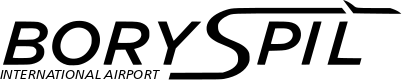 ДЕРЖАВНЕ ПІДПРИЄМСТВО«МІЖНАРОДНИЙ АЕРОПОРТ «БОРИСПІЛЬ» 08300, Україна, Київська обл., Бориспільський район, село Гора, вулиця Бориспіль -7, код 20572069, юридична особа/ суб'єкт господарювання, який здійснює діяльність в окремих сферах господарювання, зазначених у п. 4 ч.1 ст. 2 Закону України «Про публічні закупівлі»Обґрунтування технічних та якісних характеристик предмета закупівлі та очікуваної вартості предмета закупівліОбґрунтування технічних та якісних характеристик предмета закупівлі та очікуваної вартості предмета закупівліПункт КошторисуНазва предмета закупівлі із зазначенням коду за Єдиним закупівельним словникомОчікувана вартість предмета закупівлі згідно річного плану закупівельОчікувана вартість предмета закупівлі згідно ОГОЛОШЕННЯ про проведення відкритих торгівІдентифікатор процедури закупівліп. 41.02 (2023)Технічне обслуговування розрахунково-касового обладнання зі спеціалізованим програмним забезпеченням,  код ДК 021:2015 - 50310000-1 - Технічне обслуговування і ремонт офісної техніки 674 892,00грн. з ПДВ562 410,00грн. без ПДВ UA-2023-03-30-008301-a1Обґрунтування технічних та якісних характеристик предмета закупівліЯкісні та технічні характеристики предмета закупівлі визначені з урахуванням реальних потреб підприємства та оптимального співвідношення ціни та якості. Відповідно до Реєстру РРО.2Обґрунтування очікуваної вартості предмета закупівліОчікувана вартість предмета закупівлі розрахована згідно з вимогами «Положенням про порядок визначення очікуваної вартості предмета закупівлі» від 17.05.2022 №50-06-1.Запити були направлені 6-м потенційним постачальникам послуг в Україні. Очікувана вартість предмета закупівлі визначена методом порівняння цін в комерційних пропозиціях, отриманих відповідно до запитів, та розрахована як середньоарифметична.3Інша інформація№п/пНайменування Послуги(Назва господарської одиниці/ Місцезнаходження)ОдиницявиміруКіль-кістьпослугМодель РРОКіль-кістьРРООпис Послуг(Технічна специфікація)1Технічне обслуговування фіскальних реєстраторів розрахункових операцій (РРО): Пункт послуг «Авіаційна діяльність»послуга24РРО «Марія»2- послуги по опломбуванню та розпломбуванню РРО;- послуги по технічному обслуговуванню РРО Замовника відповідно до Закону України  «Про застосування реєстраторів розрахункових операцій у сфері торгівлі, громадського харчування та послуг» від 06.07.95 № 265/95-ВР (далі – Закону № 265/95-ВР), Постановою Кабінету Міністрів України «Про затвердження Порядку технічного обслуговування та ремонту реєстраторів розрахункових операцій» від 12.05.04 № 601 (далі - Порядок), Положення  про порядок продажу, технічного обслуговування та ремонту електронних контрольно-касових апаратів в України, затверджене рішенням Державної міжвідомчої експертної комісії з електронних контрольно-касових апаратів від 20.10.95 (далі - Положення) зі змінами та доповненнями, у відповідності до конструкції РРО та програмного забезпечення, конструкторсько-технологічній та програмній документації виробника РРО, та згідно переліку робіт;- послуги з ремонтно-відновлювальних робіт із заміною комплектуючих деталей, що вийшли з ладу (відремонтований РРО відповідає програмній і конструкторсько-технологічній документації виробника, вимогам нормативних та експлуатаційних документів) в термін до 7 робочих днів з дати отримання письмової заявки від Замовника або складання акту про неможливість відновлення в цей строк працездатності обладнання;- послуги з технічного обслуговування РРО та супроводу спеціалізованих програмних засобів  по керуванню РРО виконуються на постійній основі, не менше одного разу в декаду, незалежно від наявності виклику в період дії Договору;- після одержання заявки на технічне обслуговування розрахунково-касового обладнання та комплексу спеціалізованих програмних засобів Виконавець протягом 4-х годин прибуває до Замовника і приводить в робочий стан відповідний елемент системи в терміни, що виключають припинення діяльності відповідних підрозділів Замовника; - послуги по обстеженню РРО на надання технічного висновку щодо справності РРО та виведенню з експлуатації по закінченню терміну дії договору;- послуги по усуненню причин виникнення збійних ситуацій програмного забезпечення, що виникли через помилки персоналу Замовника або збоїв у роботі комп’ютера;- проведення консультацій для персоналу Замовника з питань технології рішення здач програмного забезпечення;- активація облікового запису РРО у базі даних системи зберігання та збору даних РРО інформаційного еквайра (СЗЗД РРО), що забезпечує перевірку РРО при взаємодії з СЗЗД РРО;- реєстрація та адміністрування облікових записів РРО у СЗЗД РКО інформаційного еквайра;- надання допомоги персоналу Замовника з питань відновлення та коригування баз даних, що використовуються з програмним забезпеченням Виконавця;- проведення переконфігурації програмного забезпечення при зміні умов експлуатації системи;- проведення модернізації програмного забезпечення в зв’язку зі зміною законодавства або технології виконання задач, у тому числі,  оновлення  функцій  формування розрахункових документів РРО відновідно до  вимог «Положення про форму та зміст розрахункових документів/електронних розрахункових документів» затвердженого Наказом МФУ від 21.01.2016 № 13;- впровадження в експлуатацію модернізованих програмних засобів та навчання, при необхідності, персоналу Замовника;- проведення оновлення версії внутрішнього програмного забезпечення РРО відповідно до Державного реєстру реєстраторів розрахункових операцій.2Технічне обслуговування фіскальних реєстраторів розрахункових операцій (РРО): Пункт послуг «Вантажний термінал»послуга24РРО «Марія»2- послуги по опломбуванню та розпломбуванню РРО;- послуги по технічному обслуговуванню РРО Замовника відповідно до Закону України  «Про застосування реєстраторів розрахункових операцій у сфері торгівлі, громадського харчування та послуг» від 06.07.95 № 265/95-ВР (далі – Закону № 265/95-ВР), Постановою Кабінету Міністрів України «Про затвердження Порядку технічного обслуговування та ремонту реєстраторів розрахункових операцій» від 12.05.04 № 601 (далі - Порядок), Положення  про порядок продажу, технічного обслуговування та ремонту електронних контрольно-касових апаратів в України, затверджене рішенням Державної міжвідомчої експертної комісії з електронних контрольно-касових апаратів від 20.10.95 (далі - Положення) зі змінами та доповненнями, у відповідності до конструкції РРО та програмного забезпечення, конструкторсько-технологічній та програмній документації виробника РРО, та згідно переліку робіт;- послуги з ремонтно-відновлювальних робіт із заміною комплектуючих деталей, що вийшли з ладу (відремонтований РРО відповідає програмній і конструкторсько-технологічній документації виробника, вимогам нормативних та експлуатаційних документів) в термін до 7 робочих днів з дати отримання письмової заявки від Замовника або складання акту про неможливість відновлення в цей строк працездатності обладнання;- послуги з технічного обслуговування РРО та супроводу спеціалізованих програмних засобів  по керуванню РРО виконуються на постійній основі, не менше одного разу в декаду, незалежно від наявності виклику в період дії Договору;- після одержання заявки на технічне обслуговування розрахунково-касового обладнання та комплексу спеціалізованих програмних засобів Виконавець протягом 4-х годин прибуває до Замовника і приводить в робочий стан відповідний елемент системи в терміни, що виключають припинення діяльності відповідних підрозділів Замовника; - послуги по обстеженню РРО на надання технічного висновку щодо справності РРО та виведенню з експлуатації по закінченню терміну дії договору;- послуги по усуненню причин виникнення збійних ситуацій програмного забезпечення, що виникли через помилки персоналу Замовника або збоїв у роботі комп’ютера;- проведення консультацій для персоналу Замовника з питань технології рішення здач програмного забезпечення;- активація облікового запису РРО у базі даних системи зберігання та збору даних РРО інформаційного еквайра (СЗЗД РРО), що забезпечує перевірку РРО при взаємодії з СЗЗД РРО;- реєстрація та адміністрування облікових записів РРО у СЗЗД РКО інформаційного еквайра;- надання допомоги персоналу Замовника з питань відновлення та коригування баз даних, що використовуються з програмним забезпеченням Виконавця;- проведення переконфігурації програмного забезпечення при зміні умов експлуатації системи;- проведення модернізації програмного забезпечення в зв’язку зі зміною законодавства або технології виконання задач, у тому числі,  оновлення  функцій  формування розрахункових документів РРО відновідно до  вимог «Положення про форму та зміст розрахункових документів/електронних розрахункових документів» затвердженого Наказом МФУ від 21.01.2016 № 13;- впровадження в експлуатацію модернізованих програмних засобів та навчання, при необхідності, персоналу Замовника;- проведення оновлення версії внутрішнього програмного забезпечення РРО відповідно до Державного реєстру реєстраторів розрахункових операцій.3Технічне обслуговування фіскальних реєстраторів розрахункових операцій (РРО): Зал чекання «Бізнес пасажири»послуга48РРО «Марія» /  РРО «Leocas»4- послуги по опломбуванню та розпломбуванню РРО;- послуги по технічному обслуговуванню РРО Замовника відповідно до Закону України  «Про застосування реєстраторів розрахункових операцій у сфері торгівлі, громадського харчування та послуг» від 06.07.95 № 265/95-ВР (далі – Закону № 265/95-ВР), Постановою Кабінету Міністрів України «Про затвердження Порядку технічного обслуговування та ремонту реєстраторів розрахункових операцій» від 12.05.04 № 601 (далі - Порядок), Положення  про порядок продажу, технічного обслуговування та ремонту електронних контрольно-касових апаратів в України, затверджене рішенням Державної міжвідомчої експертної комісії з електронних контрольно-касових апаратів від 20.10.95 (далі - Положення) зі змінами та доповненнями, у відповідності до конструкції РРО та програмного забезпечення, конструкторсько-технологічній та програмній документації виробника РРО, та згідно переліку робіт;- послуги з ремонтно-відновлювальних робіт із заміною комплектуючих деталей, що вийшли з ладу (відремонтований РРО відповідає програмній і конструкторсько-технологічній документації виробника, вимогам нормативних та експлуатаційних документів) в термін до 7 робочих днів з дати отримання письмової заявки від Замовника або складання акту про неможливість відновлення в цей строк працездатності обладнання;- послуги з технічного обслуговування РРО та супроводу спеціалізованих програмних засобів  по керуванню РРО виконуються на постійній основі, не менше одного разу в декаду, незалежно від наявності виклику в період дії Договору;- після одержання заявки на технічне обслуговування розрахунково-касового обладнання та комплексу спеціалізованих програмних засобів Виконавець протягом 4-х годин прибуває до Замовника і приводить в робочий стан відповідний елемент системи в терміни, що виключають припинення діяльності відповідних підрозділів Замовника; - послуги по обстеженню РРО на надання технічного висновку щодо справності РРО та виведенню з експлуатації по закінченню терміну дії договору;- послуги по усуненню причин виникнення збійних ситуацій програмного забезпечення, що виникли через помилки персоналу Замовника або збоїв у роботі комп’ютера;- проведення консультацій для персоналу Замовника з питань технології рішення здач програмного забезпечення;- активація облікового запису РРО у базі даних системи зберігання та збору даних РРО інформаційного еквайра (СЗЗД РРО), що забезпечує перевірку РРО при взаємодії з СЗЗД РРО;- реєстрація та адміністрування облікових записів РРО у СЗЗД РКО інформаційного еквайра;- надання допомоги персоналу Замовника з питань відновлення та коригування баз даних, що використовуються з програмним забезпеченням Виконавця;- проведення переконфігурації програмного забезпечення при зміні умов експлуатації системи;- проведення модернізації програмного забезпечення в зв’язку зі зміною законодавства або технології виконання задач, у тому числі,  оновлення  функцій  формування розрахункових документів РРО відновідно до  вимог «Положення про форму та зміст розрахункових документів/електронних розрахункових документів» затвердженого Наказом МФУ від 21.01.2016 № 13;- впровадження в експлуатацію модернізованих програмних засобів та навчання, при необхідності, персоналу Замовника;- проведення оновлення версії внутрішнього програмного забезпечення РРО відповідно до Державного реєстру реєстраторів розрахункових операцій.4Технічне обслуговування фіскальних реєстраторів розрахункових операцій (РРО): Пункт послуг «Fast Trackпослуга12РРО «Марія»1- послуги по опломбуванню та розпломбуванню РРО;- послуги по технічному обслуговуванню РРО Замовника відповідно до Закону України  «Про застосування реєстраторів розрахункових операцій у сфері торгівлі, громадського харчування та послуг» від 06.07.95 № 265/95-ВР (далі – Закону № 265/95-ВР), Постановою Кабінету Міністрів України «Про затвердження Порядку технічного обслуговування та ремонту реєстраторів розрахункових операцій» від 12.05.04 № 601 (далі - Порядок), Положення  про порядок продажу, технічного обслуговування та ремонту електронних контрольно-касових апаратів в України, затверджене рішенням Державної міжвідомчої експертної комісії з електронних контрольно-касових апаратів від 20.10.95 (далі - Положення) зі змінами та доповненнями, у відповідності до конструкції РРО та програмного забезпечення, конструкторсько-технологічній та програмній документації виробника РРО, та згідно переліку робіт;- послуги з ремонтно-відновлювальних робіт із заміною комплектуючих деталей, що вийшли з ладу (відремонтований РРО відповідає програмній і конструкторсько-технологічній документації виробника, вимогам нормативних та експлуатаційних документів) в термін до 7 робочих днів з дати отримання письмової заявки від Замовника або складання акту про неможливість відновлення в цей строк працездатності обладнання;- послуги з технічного обслуговування РРО та супроводу спеціалізованих програмних засобів  по керуванню РРО виконуються на постійній основі, не менше одного разу в декаду, незалежно від наявності виклику в період дії Договору;- після одержання заявки на технічне обслуговування розрахунково-касового обладнання та комплексу спеціалізованих програмних засобів Виконавець протягом 4-х годин прибуває до Замовника і приводить в робочий стан відповідний елемент системи в терміни, що виключають припинення діяльності відповідних підрозділів Замовника; - послуги по обстеженню РРО на надання технічного висновку щодо справності РРО та виведенню з експлуатації по закінченню терміну дії договору;- послуги по усуненню причин виникнення збійних ситуацій програмного забезпечення, що виникли через помилки персоналу Замовника або збоїв у роботі комп’ютера;- проведення консультацій для персоналу Замовника з питань технології рішення здач програмного забезпечення;- активація облікового запису РРО у базі даних системи зберігання та збору даних РРО інформаційного еквайра (СЗЗД РРО), що забезпечує перевірку РРО при взаємодії з СЗЗД РРО;- реєстрація та адміністрування облікових записів РРО у СЗЗД РКО інформаційного еквайра;- надання допомоги персоналу Замовника з питань відновлення та коригування баз даних, що використовуються з програмним забезпеченням Виконавця;- проведення переконфігурації програмного забезпечення при зміні умов експлуатації системи;- проведення модернізації програмного забезпечення в зв’язку зі зміною законодавства або технології виконання задач, у тому числі,  оновлення  функцій  формування розрахункових документів РРО відновідно до  вимог «Положення про форму та зміст розрахункових документів/електронних розрахункових документів» затвердженого Наказом МФУ від 21.01.2016 № 13;- впровадження в експлуатацію модернізованих програмних засобів та навчання, при необхідності, персоналу Замовника;- проведення оновлення версії внутрішнього програмного забезпечення РРО відповідно до Державного реєстру реєстраторів розрахункових операцій.5Технічне обслуговування фіскальних реєстраторів розрахункових операцій (РРО): Камери сховупослуга12РРО «Марія»1- послуги по опломбуванню та розпломбуванню РРО;- послуги по технічному обслуговуванню РРО Замовника відповідно до Закону України  «Про застосування реєстраторів розрахункових операцій у сфері торгівлі, громадського харчування та послуг» від 06.07.95 № 265/95-ВР (далі – Закону № 265/95-ВР), Постановою Кабінету Міністрів України «Про затвердження Порядку технічного обслуговування та ремонту реєстраторів розрахункових операцій» від 12.05.04 № 601 (далі - Порядок), Положення  про порядок продажу, технічного обслуговування та ремонту електронних контрольно-касових апаратів в України, затверджене рішенням Державної міжвідомчої експертної комісії з електронних контрольно-касових апаратів від 20.10.95 (далі - Положення) зі змінами та доповненнями, у відповідності до конструкції РРО та програмного забезпечення, конструкторсько-технологічній та програмній документації виробника РРО, та згідно переліку робіт;- послуги з ремонтно-відновлювальних робіт із заміною комплектуючих деталей, що вийшли з ладу (відремонтований РРО відповідає програмній і конструкторсько-технологічній документації виробника, вимогам нормативних та експлуатаційних документів) в термін до 7 робочих днів з дати отримання письмової заявки від Замовника або складання акту про неможливість відновлення в цей строк працездатності обладнання;- послуги з технічного обслуговування РРО та супроводу спеціалізованих програмних засобів  по керуванню РРО виконуються на постійній основі, не менше одного разу в декаду, незалежно від наявності виклику в період дії Договору;- після одержання заявки на технічне обслуговування розрахунково-касового обладнання та комплексу спеціалізованих програмних засобів Виконавець протягом 4-х годин прибуває до Замовника і приводить в робочий стан відповідний елемент системи в терміни, що виключають припинення діяльності відповідних підрозділів Замовника; - послуги по обстеженню РРО на надання технічного висновку щодо справності РРО та виведенню з експлуатації по закінченню терміну дії договору;- послуги по усуненню причин виникнення збійних ситуацій програмного забезпечення, що виникли через помилки персоналу Замовника або збоїв у роботі комп’ютера;- проведення консультацій для персоналу Замовника з питань технології рішення здач програмного забезпечення;- активація облікового запису РРО у базі даних системи зберігання та збору даних РРО інформаційного еквайра (СЗЗД РРО), що забезпечує перевірку РРО при взаємодії з СЗЗД РРО;- реєстрація та адміністрування облікових записів РРО у СЗЗД РКО інформаційного еквайра;- надання допомоги персоналу Замовника з питань відновлення та коригування баз даних, що використовуються з програмним забезпеченням Виконавця;- проведення переконфігурації програмного забезпечення при зміні умов експлуатації системи;- проведення модернізації програмного забезпечення в зв’язку зі зміною законодавства або технології виконання задач, у тому числі,  оновлення  функцій  формування розрахункових документів РРО відновідно до  вимог «Положення про форму та зміст розрахункових документів/електронних розрахункових документів» затвердженого Наказом МФУ від 21.01.2016 № 13;- впровадження в експлуатацію модернізованих програмних засобів та навчання, при необхідності, персоналу Замовника;- проведення оновлення версії внутрішнього програмного забезпечення РРО відповідно до Державного реєстру реєстраторів розрахункових операцій.6Технічне обслуговування фіскальних реєстраторів розрахункових операцій (РРО): Зал чекання «Прем’єр VIP»послуга12РРО «Марія»1- послуги по опломбуванню та розпломбуванню РРО;- послуги по технічному обслуговуванню РРО Замовника відповідно до Закону України  «Про застосування реєстраторів розрахункових операцій у сфері торгівлі, громадського харчування та послуг» від 06.07.95 № 265/95-ВР (далі – Закону № 265/95-ВР), Постановою Кабінету Міністрів України «Про затвердження Порядку технічного обслуговування та ремонту реєстраторів розрахункових операцій» від 12.05.04 № 601 (далі - Порядок), Положення  про порядок продажу, технічного обслуговування та ремонту електронних контрольно-касових апаратів в України, затверджене рішенням Державної міжвідомчої експертної комісії з електронних контрольно-касових апаратів від 20.10.95 (далі - Положення) зі змінами та доповненнями, у відповідності до конструкції РРО та програмного забезпечення, конструкторсько-технологічній та програмній документації виробника РРО, та згідно переліку робіт;- послуги з ремонтно-відновлювальних робіт із заміною комплектуючих деталей, що вийшли з ладу (відремонтований РРО відповідає програмній і конструкторсько-технологічній документації виробника, вимогам нормативних та експлуатаційних документів) в термін до 7 робочих днів з дати отримання письмової заявки від Замовника або складання акту про неможливість відновлення в цей строк працездатності обладнання;- послуги з технічного обслуговування РРО та супроводу спеціалізованих програмних засобів  по керуванню РРО виконуються на постійній основі, не менше одного разу в декаду, незалежно від наявності виклику в період дії Договору;- після одержання заявки на технічне обслуговування розрахунково-касового обладнання та комплексу спеціалізованих програмних засобів Виконавець протягом 4-х годин прибуває до Замовника і приводить в робочий стан відповідний елемент системи в терміни, що виключають припинення діяльності відповідних підрозділів Замовника; - послуги по обстеженню РРО на надання технічного висновку щодо справності РРО та виведенню з експлуатації по закінченню терміну дії договору;- послуги по усуненню причин виникнення збійних ситуацій програмного забезпечення, що виникли через помилки персоналу Замовника або збоїв у роботі комп’ютера;- проведення консультацій для персоналу Замовника з питань технології рішення здач програмного забезпечення;- активація облікового запису РРО у базі даних системи зберігання та збору даних РРО інформаційного еквайра (СЗЗД РРО), що забезпечує перевірку РРО при взаємодії з СЗЗД РРО;- реєстрація та адміністрування облікових записів РРО у СЗЗД РКО інформаційного еквайра;- надання допомоги персоналу Замовника з питань відновлення та коригування баз даних, що використовуються з програмним забезпеченням Виконавця;- проведення переконфігурації програмного забезпечення при зміні умов експлуатації системи;- проведення модернізації програмного забезпечення в зв’язку зі зміною законодавства або технології виконання задач, у тому числі,  оновлення  функцій  формування розрахункових документів РРО відновідно до  вимог «Положення про форму та зміст розрахункових документів/електронних розрахункових документів» затвердженого Наказом МФУ від 21.01.2016 № 13;- впровадження в експлуатацію модернізованих програмних засобів та навчання, при необхідності, персоналу Замовника;- проведення оновлення версії внутрішнього програмного забезпечення РРО відповідно до Державного реєстру реєстраторів розрахункових операцій.7Технічне обслуговування фіскальних реєстраторів розрахункових операцій (РРО): Пункт послуг  «Транспортна інфраструктура»послуга24РРО «Марія»2- послуги по опломбуванню та розпломбуванню РРО;- послуги по технічному обслуговуванню РРО Замовника відповідно до Закону України  «Про застосування реєстраторів розрахункових операцій у сфері торгівлі, громадського харчування та послуг» від 06.07.95 № 265/95-ВР (далі – Закону № 265/95-ВР), Постановою Кабінету Міністрів України «Про затвердження Порядку технічного обслуговування та ремонту реєстраторів розрахункових операцій» від 12.05.04 № 601 (далі - Порядок), Положення  про порядок продажу, технічного обслуговування та ремонту електронних контрольно-касових апаратів в України, затверджене рішенням Державної міжвідомчої експертної комісії з електронних контрольно-касових апаратів від 20.10.95 (далі - Положення) зі змінами та доповненнями, у відповідності до конструкції РРО та програмного забезпечення, конструкторсько-технологічній та програмній документації виробника РРО, та згідно переліку робіт;- послуги з ремонтно-відновлювальних робіт із заміною комплектуючих деталей, що вийшли з ладу (відремонтований РРО відповідає програмній і конструкторсько-технологічній документації виробника, вимогам нормативних та експлуатаційних документів) в термін до 7 робочих днів з дати отримання письмової заявки від Замовника або складання акту про неможливість відновлення в цей строк працездатності обладнання;- послуги з технічного обслуговування РРО та супроводу спеціалізованих програмних засобів  по керуванню РРО виконуються на постійній основі, не менше одного разу в декаду, незалежно від наявності виклику в період дії Договору;- після одержання заявки на технічне обслуговування розрахунково-касового обладнання та комплексу спеціалізованих програмних засобів Виконавець протягом 4-х годин прибуває до Замовника і приводить в робочий стан відповідний елемент системи в терміни, що виключають припинення діяльності відповідних підрозділів Замовника; - послуги по обстеженню РРО на надання технічного висновку щодо справності РРО та виведенню з експлуатації по закінченню терміну дії договору;- послуги по усуненню причин виникнення збійних ситуацій програмного забезпечення, що виникли через помилки персоналу Замовника або збоїв у роботі комп’ютера;- проведення консультацій для персоналу Замовника з питань технології рішення здач програмного забезпечення;- активація облікового запису РРО у базі даних системи зберігання та збору даних РРО інформаційного еквайра (СЗЗД РРО), що забезпечує перевірку РРО при взаємодії з СЗЗД РРО;- реєстрація та адміністрування облікових записів РРО у СЗЗД РКО інформаційного еквайра;- надання допомоги персоналу Замовника з питань відновлення та коригування баз даних, що використовуються з програмним забезпеченням Виконавця;- проведення переконфігурації програмного забезпечення при зміні умов експлуатації системи;- проведення модернізації програмного забезпечення в зв’язку зі зміною законодавства або технології виконання задач, у тому числі,  оновлення  функцій  формування розрахункових документів РРО відновідно до  вимог «Положення про форму та зміст розрахункових документів/електронних розрахункових документів» затвердженого Наказом МФУ від 21.01.2016 № 13;- впровадження в експлуатацію модернізованих програмних засобів та навчання, при необхідності, персоналу Замовника;- проведення оновлення версії внутрішнього програмного забезпечення РРО відповідно до Державного реєстру реєстраторів розрахункових операцій.8Технічне обслуговування фіскальних реєстраторів розрахункових операцій (РРО): Пункт послуг «Бюро перепусток»послуга12РРО «Марія»1- послуги по опломбуванню та розпломбуванню РРО;- послуги по технічному обслуговуванню РРО Замовника відповідно до Закону України  «Про застосування реєстраторів розрахункових операцій у сфері торгівлі, громадського харчування та послуг» від 06.07.95 № 265/95-ВР (далі – Закону № 265/95-ВР), Постановою Кабінету Міністрів України «Про затвердження Порядку технічного обслуговування та ремонту реєстраторів розрахункових операцій» від 12.05.04 № 601 (далі - Порядок), Положення  про порядок продажу, технічного обслуговування та ремонту електронних контрольно-касових апаратів в України, затверджене рішенням Державної міжвідомчої експертної комісії з електронних контрольно-касових апаратів від 20.10.95 (далі - Положення) зі змінами та доповненнями, у відповідності до конструкції РРО та програмного забезпечення, конструкторсько-технологічній та програмній документації виробника РРО, та згідно переліку робіт;- послуги з ремонтно-відновлювальних робіт із заміною комплектуючих деталей, що вийшли з ладу (відремонтований РРО відповідає програмній і конструкторсько-технологічній документації виробника, вимогам нормативних та експлуатаційних документів) в термін до 7 робочих днів з дати отримання письмової заявки від Замовника або складання акту про неможливість відновлення в цей строк працездатності обладнання;- послуги з технічного обслуговування РРО та супроводу спеціалізованих програмних засобів  по керуванню РРО виконуються на постійній основі, не менше одного разу в декаду, незалежно від наявності виклику в період дії Договору;- після одержання заявки на технічне обслуговування розрахунково-касового обладнання та комплексу спеціалізованих програмних засобів Виконавець протягом 4-х годин прибуває до Замовника і приводить в робочий стан відповідний елемент системи в терміни, що виключають припинення діяльності відповідних підрозділів Замовника; - послуги по обстеженню РРО на надання технічного висновку щодо справності РРО та виведенню з експлуатації по закінченню терміну дії договору;- послуги по усуненню причин виникнення збійних ситуацій програмного забезпечення, що виникли через помилки персоналу Замовника або збоїв у роботі комп’ютера;- проведення консультацій для персоналу Замовника з питань технології рішення здач програмного забезпечення;- активація облікового запису РРО у базі даних системи зберігання та збору даних РРО інформаційного еквайра (СЗЗД РРО), що забезпечує перевірку РРО при взаємодії з СЗЗД РРО;- реєстрація та адміністрування облікових записів РРО у СЗЗД РКО інформаційного еквайра;- надання допомоги персоналу Замовника з питань відновлення та коригування баз даних, що використовуються з програмним забезпеченням Виконавця;- проведення переконфігурації програмного забезпечення при зміні умов експлуатації системи;- проведення модернізації програмного забезпечення в зв’язку зі зміною законодавства або технології виконання задач, у тому числі,  оновлення  функцій  формування розрахункових документів РРО відновідно до  вимог «Положення про форму та зміст розрахункових документів/електронних розрахункових документів» затвердженого Наказом МФУ від 21.01.2016 № 13;- впровадження в експлуатацію модернізованих програмних засобів та навчання, при необхідності, персоналу Замовника;- проведення оновлення версії внутрішнього програмного забезпечення РРО відповідно до Державного реєстру реєстраторів розрахункових операцій.9Технічне обслуговування фіскальних реєстраторів розрахункових операцій (РРО): Паркування авто «Р1»послуга36РРО «Leocas»3- послуги по опломбуванню та розпломбуванню РРО;- послуги по технічному обслуговуванню РРО Замовника відповідно до Закону України  «Про застосування реєстраторів розрахункових операцій у сфері торгівлі, громадського харчування та послуг» від 06.07.95 № 265/95-ВР (далі – Закону № 265/95-ВР), Постановою Кабінету Міністрів України «Про затвердження Порядку технічного обслуговування та ремонту реєстраторів розрахункових операцій» від 12.05.04 № 601 (далі - Порядок), Положення  про порядок продажу, технічного обслуговування та ремонту електронних контрольно-касових апаратів в України, затверджене рішенням Державної міжвідомчої експертної комісії з електронних контрольно-касових апаратів від 20.10.95 (далі - Положення) зі змінами та доповненнями, у відповідності до конструкції РРО та програмного забезпечення, конструкторсько-технологічній та програмній документації виробника РРО, та згідно переліку робіт;- послуги з ремонтно-відновлювальних робіт із заміною комплектуючих деталей, що вийшли з ладу (відремонтований РРО відповідає програмній і конструкторсько-технологічній документації виробника, вимогам нормативних та експлуатаційних документів) в термін до 7 робочих днів з дати отримання письмової заявки від Замовника або складання акту про неможливість відновлення в цей строк працездатності обладнання;- послуги з технічного обслуговування РРО та супроводу спеціалізованих програмних засобів  по керуванню РРО виконуються на постійній основі, не менше одного разу в декаду, незалежно від наявності виклику в період дії Договору;- після одержання заявки на технічне обслуговування розрахунково-касового обладнання та комплексу спеціалізованих програмних засобів Виконавець протягом 4-х годин прибуває до Замовника і приводить в робочий стан відповідний елемент системи в терміни, що виключають припинення діяльності відповідних підрозділів Замовника; - послуги по обстеженню РРО на надання технічного висновку щодо справності РРО та виведенню з експлуатації по закінченню терміну дії договору;- послуги по усуненню причин виникнення збійних ситуацій програмного забезпечення, що виникли через помилки персоналу Замовника або збоїв у роботі комп’ютера;- проведення консультацій для персоналу Замовника з питань технології рішення здач програмного забезпечення;- активація облікового запису РРО у базі даних системи зберігання та збору даних РРО інформаційного еквайра (СЗЗД РРО), що забезпечує перевірку РРО при взаємодії з СЗЗД РРО;- реєстрація та адміністрування облікових записів РРО у СЗЗД РКО інформаційного еквайра;- надання допомоги персоналу Замовника з питань відновлення та коригування баз даних, що використовуються з програмним забезпеченням Виконавця;- проведення переконфігурації програмного забезпечення при зміні умов експлуатації системи;- проведення модернізації програмного забезпечення в зв’язку зі зміною законодавства або технології виконання задач, у тому числі,  оновлення  функцій  формування розрахункових документів РРО відновідно до  вимог «Положення про форму та зміст розрахункових документів/електронних розрахункових документів» затвердженого Наказом МФУ від 21.01.2016 № 13;- впровадження в експлуатацію модернізованих програмних засобів та навчання, при необхідності, персоналу Замовника;- проведення оновлення версії внутрішнього програмного забезпечення РРО відповідно до Державного реєстру реєстраторів розрахункових операцій.10Технічне обслуговування фіскальних реєстраторів розрахункових операцій (РРО): Паркування авто «Р2»послуга48РРО «Leocas»4- послуги по опломбуванню та розпломбуванню РРО;- послуги по технічному обслуговуванню РРО Замовника відповідно до Закону України  «Про застосування реєстраторів розрахункових операцій у сфері торгівлі, громадського харчування та послуг» від 06.07.95 № 265/95-ВР (далі – Закону № 265/95-ВР), Постановою Кабінету Міністрів України «Про затвердження Порядку технічного обслуговування та ремонту реєстраторів розрахункових операцій» від 12.05.04 № 601 (далі - Порядок), Положення  про порядок продажу, технічного обслуговування та ремонту електронних контрольно-касових апаратів в України, затверджене рішенням Державної міжвідомчої експертної комісії з електронних контрольно-касових апаратів від 20.10.95 (далі - Положення) зі змінами та доповненнями, у відповідності до конструкції РРО та програмного забезпечення, конструкторсько-технологічній та програмній документації виробника РРО, та згідно переліку робіт;- послуги з ремонтно-відновлювальних робіт із заміною комплектуючих деталей, що вийшли з ладу (відремонтований РРО відповідає програмній і конструкторсько-технологічній документації виробника, вимогам нормативних та експлуатаційних документів) в термін до 7 робочих днів з дати отримання письмової заявки від Замовника або складання акту про неможливість відновлення в цей строк працездатності обладнання;- послуги з технічного обслуговування РРО та супроводу спеціалізованих програмних засобів  по керуванню РРО виконуються на постійній основі, не менше одного разу в декаду, незалежно від наявності виклику в період дії Договору;- після одержання заявки на технічне обслуговування розрахунково-касового обладнання та комплексу спеціалізованих програмних засобів Виконавець протягом 4-х годин прибуває до Замовника і приводить в робочий стан відповідний елемент системи в терміни, що виключають припинення діяльності відповідних підрозділів Замовника; - послуги по обстеженню РРО на надання технічного висновку щодо справності РРО та виведенню з експлуатації по закінченню терміну дії договору;- послуги по усуненню причин виникнення збійних ситуацій програмного забезпечення, що виникли через помилки персоналу Замовника або збоїв у роботі комп’ютера;- проведення консультацій для персоналу Замовника з питань технології рішення здач програмного забезпечення;- активація облікового запису РРО у базі даних системи зберігання та збору даних РРО інформаційного еквайра (СЗЗД РРО), що забезпечує перевірку РРО при взаємодії з СЗЗД РРО;- реєстрація та адміністрування облікових записів РРО у СЗЗД РКО інформаційного еквайра;- надання допомоги персоналу Замовника з питань відновлення та коригування баз даних, що використовуються з програмним забезпеченням Виконавця;- проведення переконфігурації програмного забезпечення при зміні умов експлуатації системи;- проведення модернізації програмного забезпечення в зв’язку зі зміною законодавства або технології виконання задач, у тому числі,  оновлення  функцій  формування розрахункових документів РРО відновідно до  вимог «Положення про форму та зміст розрахункових документів/електронних розрахункових документів» затвердженого Наказом МФУ від 21.01.2016 № 13;- впровадження в експлуатацію модернізованих програмних засобів та навчання, при необхідності, персоналу Замовника;- проведення оновлення версії внутрішнього програмного забезпечення РРО відповідно до Державного реєстру реєстраторів розрахункових операцій.11Технічне обслуговування фіскальних реєстраторів розрахункових операцій (РРО): Паркування авто «Р3»послуга36РРО «Leocas»3- послуги по опломбуванню та розпломбуванню РРО;- послуги по технічному обслуговуванню РРО Замовника відповідно до Закону України  «Про застосування реєстраторів розрахункових операцій у сфері торгівлі, громадського харчування та послуг» від 06.07.95 № 265/95-ВР (далі – Закону № 265/95-ВР), Постановою Кабінету Міністрів України «Про затвердження Порядку технічного обслуговування та ремонту реєстраторів розрахункових операцій» від 12.05.04 № 601 (далі - Порядок), Положення  про порядок продажу, технічного обслуговування та ремонту електронних контрольно-касових апаратів в України, затверджене рішенням Державної міжвідомчої експертної комісії з електронних контрольно-касових апаратів від 20.10.95 (далі - Положення) зі змінами та доповненнями, у відповідності до конструкції РРО та програмного забезпечення, конструкторсько-технологічній та програмній документації виробника РРО, та згідно переліку робіт;- послуги з ремонтно-відновлювальних робіт із заміною комплектуючих деталей, що вийшли з ладу (відремонтований РРО відповідає програмній і конструкторсько-технологічній документації виробника, вимогам нормативних та експлуатаційних документів) в термін до 7 робочих днів з дати отримання письмової заявки від Замовника або складання акту про неможливість відновлення в цей строк працездатності обладнання;- послуги з технічного обслуговування РРО та супроводу спеціалізованих програмних засобів  по керуванню РРО виконуються на постійній основі, не менше одного разу в декаду, незалежно від наявності виклику в період дії Договору;- після одержання заявки на технічне обслуговування розрахунково-касового обладнання та комплексу спеціалізованих програмних засобів Виконавець протягом 4-х годин прибуває до Замовника і приводить в робочий стан відповідний елемент системи в терміни, що виключають припинення діяльності відповідних підрозділів Замовника; - послуги по обстеженню РРО на надання технічного висновку щодо справності РРО та виведенню з експлуатації по закінченню терміну дії договору;- послуги по усуненню причин виникнення збійних ситуацій програмного забезпечення, що виникли через помилки персоналу Замовника або збоїв у роботі комп’ютера;- проведення консультацій для персоналу Замовника з питань технології рішення здач програмного забезпечення;- активація облікового запису РРО у базі даних системи зберігання та збору даних РРО інформаційного еквайра (СЗЗД РРО), що забезпечує перевірку РРО при взаємодії з СЗЗД РРО;- реєстрація та адміністрування облікових записів РРО у СЗЗД РКО інформаційного еквайра;- надання допомоги персоналу Замовника з питань відновлення та коригування баз даних, що використовуються з програмним забезпеченням Виконавця;- проведення переконфігурації програмного забезпечення при зміні умов експлуатації системи;- проведення модернізації програмного забезпечення в зв’язку зі зміною законодавства або технології виконання задач, у тому числі,  оновлення  функцій  формування розрахункових документів РРО відновідно до  вимог «Положення про форму та зміст розрахункових документів/електронних розрахункових документів» затвердженого Наказом МФУ від 21.01.2016 № 13;- впровадження в експлуатацію модернізованих програмних засобів та навчання, при необхідності, персоналу Замовника;- проведення оновлення версії внутрішнього програмного забезпечення РРО відповідно до Державного реєстру реєстраторів розрахункових операцій.12Технічне обслуговування фіскальних реєстраторів розрахункових операцій (РРО): Паркування авто «Р4»послуга12РРО «Leocas»1- послуги по опломбуванню та розпломбуванню РРО;- послуги по технічному обслуговуванню РРО Замовника відповідно до Закону України  «Про застосування реєстраторів розрахункових операцій у сфері торгівлі, громадського харчування та послуг» від 06.07.95 № 265/95-ВР (далі – Закону № 265/95-ВР), Постановою Кабінету Міністрів України «Про затвердження Порядку технічного обслуговування та ремонту реєстраторів розрахункових операцій» від 12.05.04 № 601 (далі - Порядок), Положення  про порядок продажу, технічного обслуговування та ремонту електронних контрольно-касових апаратів в України, затверджене рішенням Державної міжвідомчої експертної комісії з електронних контрольно-касових апаратів від 20.10.95 (далі - Положення) зі змінами та доповненнями, у відповідності до конструкції РРО та програмного забезпечення, конструкторсько-технологічній та програмній документації виробника РРО, та згідно переліку робіт;- послуги з ремонтно-відновлювальних робіт із заміною комплектуючих деталей, що вийшли з ладу (відремонтований РРО відповідає програмній і конструкторсько-технологічній документації виробника, вимогам нормативних та експлуатаційних документів) в термін до 7 робочих днів з дати отримання письмової заявки від Замовника або складання акту про неможливість відновлення в цей строк працездатності обладнання;- послуги з технічного обслуговування РРО та супроводу спеціалізованих програмних засобів  по керуванню РРО виконуються на постійній основі, не менше одного разу в декаду, незалежно від наявності виклику в період дії Договору;- після одержання заявки на технічне обслуговування розрахунково-касового обладнання та комплексу спеціалізованих програмних засобів Виконавець протягом 4-х годин прибуває до Замовника і приводить в робочий стан відповідний елемент системи в терміни, що виключають припинення діяльності відповідних підрозділів Замовника; - послуги по обстеженню РРО на надання технічного висновку щодо справності РРО та виведенню з експлуатації по закінченню терміну дії договору;- послуги по усуненню причин виникнення збійних ситуацій програмного забезпечення, що виникли через помилки персоналу Замовника або збоїв у роботі комп’ютера;- проведення консультацій для персоналу Замовника з питань технології рішення здач програмного забезпечення;- активація облікового запису РРО у базі даних системи зберігання та збору даних РРО інформаційного еквайра (СЗЗД РРО), що забезпечує перевірку РРО при взаємодії з СЗЗД РРО;- реєстрація та адміністрування облікових записів РРО у СЗЗД РКО інформаційного еквайра;- надання допомоги персоналу Замовника з питань відновлення та коригування баз даних, що використовуються з програмним забезпеченням Виконавця;- проведення переконфігурації програмного забезпечення при зміні умов експлуатації системи;- проведення модернізації програмного забезпечення в зв’язку зі зміною законодавства або технології виконання задач, у тому числі,  оновлення  функцій  формування розрахункових документів РРО відновідно до  вимог «Положення про форму та зміст розрахункових документів/електронних розрахункових документів» затвердженого Наказом МФУ від 21.01.2016 № 13;- впровадження в експлуатацію модернізованих програмних засобів та навчання, при необхідності, персоналу Замовника;- проведення оновлення версії внутрішнього програмного забезпечення РРО відповідно до Державного реєстру реєстраторів розрахункових операцій.13Технічне обслуговування фіскальних реєстраторів розрахункових операцій (РРО): Паркування авто «Р5»послуга24РРО «Марія» /  РРО «Leocas»2- послуги по опломбуванню та розпломбуванню РРО;- послуги по технічному обслуговуванню РРО Замовника відповідно до Закону України  «Про застосування реєстраторів розрахункових операцій у сфері торгівлі, громадського харчування та послуг» від 06.07.95 № 265/95-ВР (далі – Закону № 265/95-ВР), Постановою Кабінету Міністрів України «Про затвердження Порядку технічного обслуговування та ремонту реєстраторів розрахункових операцій» від 12.05.04 № 601 (далі - Порядок), Положення  про порядок продажу, технічного обслуговування та ремонту електронних контрольно-касових апаратів в України, затверджене рішенням Державної міжвідомчої експертної комісії з електронних контрольно-касових апаратів від 20.10.95 (далі - Положення) зі змінами та доповненнями, у відповідності до конструкції РРО та програмного забезпечення, конструкторсько-технологічній та програмній документації виробника РРО, та згідно переліку робіт;- послуги з ремонтно-відновлювальних робіт із заміною комплектуючих деталей, що вийшли з ладу (відремонтований РРО відповідає програмній і конструкторсько-технологічній документації виробника, вимогам нормативних та експлуатаційних документів) в термін до 7 робочих днів з дати отримання письмової заявки від Замовника або складання акту про неможливість відновлення в цей строк працездатності обладнання;- послуги з технічного обслуговування РРО та супроводу спеціалізованих програмних засобів  по керуванню РРО виконуються на постійній основі, не менше одного разу в декаду, незалежно від наявності виклику в період дії Договору;- після одержання заявки на технічне обслуговування розрахунково-касового обладнання та комплексу спеціалізованих програмних засобів Виконавець протягом 4-х годин прибуває до Замовника і приводить в робочий стан відповідний елемент системи в терміни, що виключають припинення діяльності відповідних підрозділів Замовника; - послуги по обстеженню РРО на надання технічного висновку щодо справності РРО та виведенню з експлуатації по закінченню терміну дії договору;- послуги по усуненню причин виникнення збійних ситуацій програмного забезпечення, що виникли через помилки персоналу Замовника або збоїв у роботі комп’ютера;- проведення консультацій для персоналу Замовника з питань технології рішення здач програмного забезпечення;- активація облікового запису РРО у базі даних системи зберігання та збору даних РРО інформаційного еквайра (СЗЗД РРО), що забезпечує перевірку РРО при взаємодії з СЗЗД РРО;- реєстрація та адміністрування облікових записів РРО у СЗЗД РКО інформаційного еквайра;- надання допомоги персоналу Замовника з питань відновлення та коригування баз даних, що використовуються з програмним забезпеченням Виконавця;- проведення переконфігурації програмного забезпечення при зміні умов експлуатації системи;- проведення модернізації програмного забезпечення в зв’язку зі зміною законодавства або технології виконання задач, у тому числі,  оновлення  функцій  формування розрахункових документів РРО відновідно до  вимог «Положення про форму та зміст розрахункових документів/електронних розрахункових документів» затвердженого Наказом МФУ від 21.01.2016 № 13;- впровадження в експлуатацію модернізованих програмних засобів та навчання, при необхідності, персоналу Замовника;- проведення оновлення версії внутрішнього програмного забезпечення РРО відповідно до Державного реєстру реєстраторів розрахункових операцій.14Технічне обслуговування фіскальних реєстраторів розрахункових операцій (РРО): Паркування авто «Р7»послуга24РРО  «Leocas»2- послуги по опломбуванню та розпломбуванню РРО;- послуги по технічному обслуговуванню РРО Замовника відповідно до Закону України  «Про застосування реєстраторів розрахункових операцій у сфері торгівлі, громадського харчування та послуг» від 06.07.95 № 265/95-ВР (далі – Закону № 265/95-ВР), Постановою Кабінету Міністрів України «Про затвердження Порядку технічного обслуговування та ремонту реєстраторів розрахункових операцій» від 12.05.04 № 601 (далі - Порядок), Положення  про порядок продажу, технічного обслуговування та ремонту електронних контрольно-касових апаратів в України, затверджене рішенням Державної міжвідомчої експертної комісії з електронних контрольно-касових апаратів від 20.10.95 (далі - Положення) зі змінами та доповненнями, у відповідності до конструкції РРО та програмного забезпечення, конструкторсько-технологічній та програмній документації виробника РРО, та згідно переліку робіт;- послуги з ремонтно-відновлювальних робіт із заміною комплектуючих деталей, що вийшли з ладу (відремонтований РРО відповідає програмній і конструкторсько-технологічній документації виробника, вимогам нормативних та експлуатаційних документів) в термін до 7 робочих днів з дати отримання письмової заявки від Замовника або складання акту про неможливість відновлення в цей строк працездатності обладнання;- послуги з технічного обслуговування РРО та супроводу спеціалізованих програмних засобів  по керуванню РРО виконуються на постійній основі, не менше одного разу в декаду, незалежно від наявності виклику в період дії Договору;- після одержання заявки на технічне обслуговування розрахунково-касового обладнання та комплексу спеціалізованих програмних засобів Виконавець протягом 4-х годин прибуває до Замовника і приводить в робочий стан відповідний елемент системи в терміни, що виключають припинення діяльності відповідних підрозділів Замовника; - послуги по обстеженню РРО на надання технічного висновку щодо справності РРО та виведенню з експлуатації по закінченню терміну дії договору;- послуги по усуненню причин виникнення збійних ситуацій програмного забезпечення, що виникли через помилки персоналу Замовника або збоїв у роботі комп’ютера;- проведення консультацій для персоналу Замовника з питань технології рішення здач програмного забезпечення;- активація облікового запису РРО у базі даних системи зберігання та збору даних РРО інформаційного еквайра (СЗЗД РРО), що забезпечує перевірку РРО при взаємодії з СЗЗД РРО;- реєстрація та адміністрування облікових записів РРО у СЗЗД РКО інформаційного еквайра;- надання допомоги персоналу Замовника з питань відновлення та коригування баз даних, що використовуються з програмним забезпеченням Виконавця;- проведення переконфігурації програмного забезпечення при зміні умов експлуатації системи;- проведення модернізації програмного забезпечення в зв’язку зі зміною законодавства або технології виконання задач, у тому числі,  оновлення  функцій  формування розрахункових документів РРО відновідно до  вимог «Положення про форму та зміст розрахункових документів/електронних розрахункових документів» затвердженого Наказом МФУ від 21.01.2016 № 13;- впровадження в експлуатацію модернізованих програмних засобів та навчання, при необхідності, персоналу Замовника;- проведення оновлення версії внутрішнього програмного забезпечення РРО відповідно до Державного реєстру реєстраторів розрахункових операцій.15Технічне обслуговування фіскальних реєстраторів розрахункових операцій (РРО): Паркування авто «Р8»послуга36РРО  «Leocas»3- послуги по опломбуванню та розпломбуванню РРО;- послуги по технічному обслуговуванню РРО Замовника відповідно до Закону України  «Про застосування реєстраторів розрахункових операцій у сфері торгівлі, громадського харчування та послуг» від 06.07.95 № 265/95-ВР (далі – Закону № 265/95-ВР), Постановою Кабінету Міністрів України «Про затвердження Порядку технічного обслуговування та ремонту реєстраторів розрахункових операцій» від 12.05.04 № 601 (далі - Порядок), Положення  про порядок продажу, технічного обслуговування та ремонту електронних контрольно-касових апаратів в України, затверджене рішенням Державної міжвідомчої експертної комісії з електронних контрольно-касових апаратів від 20.10.95 (далі - Положення) зі змінами та доповненнями, у відповідності до конструкції РРО та програмного забезпечення, конструкторсько-технологічній та програмній документації виробника РРО, та згідно переліку робіт;- послуги з ремонтно-відновлювальних робіт із заміною комплектуючих деталей, що вийшли з ладу (відремонтований РРО відповідає програмній і конструкторсько-технологічній документації виробника, вимогам нормативних та експлуатаційних документів) в термін до 7 робочих днів з дати отримання письмової заявки від Замовника або складання акту про неможливість відновлення в цей строк працездатності обладнання;- послуги з технічного обслуговування РРО та супроводу спеціалізованих програмних засобів  по керуванню РРО виконуються на постійній основі, не менше одного разу в декаду, незалежно від наявності виклику в період дії Договору;- після одержання заявки на технічне обслуговування розрахунково-касового обладнання та комплексу спеціалізованих програмних засобів Виконавець протягом 4-х годин прибуває до Замовника і приводить в робочий стан відповідний елемент системи в терміни, що виключають припинення діяльності відповідних підрозділів Замовника; - послуги по обстеженню РРО на надання технічного висновку щодо справності РРО та виведенню з експлуатації по закінченню терміну дії договору;- послуги по усуненню причин виникнення збійних ситуацій програмного забезпечення, що виникли через помилки персоналу Замовника або збоїв у роботі комп’ютера;- проведення консультацій для персоналу Замовника з питань технології рішення здач програмного забезпечення;- активація облікового запису РРО у базі даних системи зберігання та збору даних РРО інформаційного еквайра (СЗЗД РРО), що забезпечує перевірку РРО при взаємодії з СЗЗД РРО;- реєстрація та адміністрування облікових записів РРО у СЗЗД РКО інформаційного еквайра;- надання допомоги персоналу Замовника з питань відновлення та коригування баз даних, що використовуються з програмним забезпеченням Виконавця;- проведення переконфігурації програмного забезпечення при зміні умов експлуатації системи;- проведення модернізації програмного забезпечення в зв’язку зі зміною законодавства або технології виконання задач, у тому числі,  оновлення  функцій  формування розрахункових документів РРО відновідно до  вимог «Положення про форму та зміст розрахункових документів/електронних розрахункових документів» затвердженого Наказом МФУ від 21.01.2016 № 13;- впровадження в експлуатацію модернізованих програмних засобів та навчання, при необхідності, персоналу Замовника;- проведення оновлення версії внутрішнього програмного забезпечення РРО відповідно до Державного реєстру реєстраторів розрахункових операцій.16Технічне обслуговування фіскальних реєстраторів розрахункових операцій (РРО): Паркування авто «Р9»послуга12РРО  «Leocas»1- послуги по опломбуванню та розпломбуванню РРО;- послуги по технічному обслуговуванню РРО Замовника відповідно до Закону України  «Про застосування реєстраторів розрахункових операцій у сфері торгівлі, громадського харчування та послуг» від 06.07.95 № 265/95-ВР (далі – Закону № 265/95-ВР), Постановою Кабінету Міністрів України «Про затвердження Порядку технічного обслуговування та ремонту реєстраторів розрахункових операцій» від 12.05.04 № 601 (далі - Порядок), Положення  про порядок продажу, технічного обслуговування та ремонту електронних контрольно-касових апаратів в України, затверджене рішенням Державної міжвідомчої експертної комісії з електронних контрольно-касових апаратів від 20.10.95 (далі - Положення) зі змінами та доповненнями, у відповідності до конструкції РРО та програмного забезпечення, конструкторсько-технологічній та програмній документації виробника РРО, та згідно переліку робіт;- послуги з ремонтно-відновлювальних робіт із заміною комплектуючих деталей, що вийшли з ладу (відремонтований РРО відповідає програмній і конструкторсько-технологічній документації виробника, вимогам нормативних та експлуатаційних документів) в термін до 7 робочих днів з дати отримання письмової заявки від Замовника або складання акту про неможливість відновлення в цей строк працездатності обладнання;- послуги з технічного обслуговування РРО та супроводу спеціалізованих програмних засобів  по керуванню РРО виконуються на постійній основі, не менше одного разу в декаду, незалежно від наявності виклику в період дії Договору;- після одержання заявки на технічне обслуговування розрахунково-касового обладнання та комплексу спеціалізованих програмних засобів Виконавець протягом 4-х годин прибуває до Замовника і приводить в робочий стан відповідний елемент системи в терміни, що виключають припинення діяльності відповідних підрозділів Замовника; - послуги по обстеженню РРО на надання технічного висновку щодо справності РРО та виведенню з експлуатації по закінченню терміну дії договору;- послуги по усуненню причин виникнення збійних ситуацій програмного забезпечення, що виникли через помилки персоналу Замовника або збоїв у роботі комп’ютера;- проведення консультацій для персоналу Замовника з питань технології рішення здач програмного забезпечення;- активація облікового запису РРО у базі даних системи зберігання та збору даних РРО інформаційного еквайра (СЗЗД РРО), що забезпечує перевірку РРО при взаємодії з СЗЗД РРО;- реєстрація та адміністрування облікових записів РРО у СЗЗД РКО інформаційного еквайра;- надання допомоги персоналу Замовника з питань відновлення та коригування баз даних, що використовуються з програмним забезпеченням Виконавця;- проведення переконфігурації програмного забезпечення при зміні умов експлуатації системи;- проведення модернізації програмного забезпечення в зв’язку зі зміною законодавства або технології виконання задач, у тому числі,  оновлення  функцій  формування розрахункових документів РРО відновідно до  вимог «Положення про форму та зміст розрахункових документів/електронних розрахункових документів» затвердженого Наказом МФУ від 21.01.2016 № 13;- впровадження в експлуатацію модернізованих програмних засобів та навчання, при необхідності, персоналу Замовника;- проведення оновлення версії внутрішнього програмного забезпечення РРО відповідно до Державного реєстру реєстраторів розрахункових операцій.17Технічне обслуговування фіскальних реєстраторів розрахункових операцій (РРО): Паркування авто «Паркінг блок Б»послуга228РРО  «Leocas»19- послуги по опломбуванню та розпломбуванню РРО;- послуги по технічному обслуговуванню РРО Замовника відповідно до Закону України  «Про застосування реєстраторів розрахункових операцій у сфері торгівлі, громадського харчування та послуг» від 06.07.95 № 265/95-ВР (далі – Закону № 265/95-ВР), Постановою Кабінету Міністрів України «Про затвердження Порядку технічного обслуговування та ремонту реєстраторів розрахункових операцій» від 12.05.04 № 601 (далі - Порядок), Положення  про порядок продажу, технічного обслуговування та ремонту електронних контрольно-касових апаратів в України, затверджене рішенням Державної міжвідомчої експертної комісії з електронних контрольно-касових апаратів від 20.10.95 (далі - Положення) зі змінами та доповненнями, у відповідності до конструкції РРО та програмного забезпечення, конструкторсько-технологічній та програмній документації виробника РРО, та згідно переліку робіт;- послуги з ремонтно-відновлювальних робіт із заміною комплектуючих деталей, що вийшли з ладу (відремонтований РРО відповідає програмній і конструкторсько-технологічній документації виробника, вимогам нормативних та експлуатаційних документів) в термін до 7 робочих днів з дати отримання письмової заявки від Замовника або складання акту про неможливість відновлення в цей строк працездатності обладнання;- послуги з технічного обслуговування РРО та супроводу спеціалізованих програмних засобів  по керуванню РРО виконуються на постійній основі, не менше одного разу в декаду, незалежно від наявності виклику в період дії Договору;- після одержання заявки на технічне обслуговування розрахунково-касового обладнання та комплексу спеціалізованих програмних засобів Виконавець протягом 4-х годин прибуває до Замовника і приводить в робочий стан відповідний елемент системи в терміни, що виключають припинення діяльності відповідних підрозділів Замовника; - послуги по обстеженню РРО на надання технічного висновку щодо справності РРО та виведенню з експлуатації по закінченню терміну дії договору;- послуги по усуненню причин виникнення збійних ситуацій програмного забезпечення, що виникли через помилки персоналу Замовника або збоїв у роботі комп’ютера;- проведення консультацій для персоналу Замовника з питань технології рішення здач програмного забезпечення;- активація облікового запису РРО у базі даних системи зберігання та збору даних РРО інформаційного еквайра (СЗЗД РРО), що забезпечує перевірку РРО при взаємодії з СЗЗД РРО;- реєстрація та адміністрування облікових записів РРО у СЗЗД РКО інформаційного еквайра;- надання допомоги персоналу Замовника з питань відновлення та коригування баз даних, що використовуються з програмним забезпеченням Виконавця;- проведення переконфігурації програмного забезпечення при зміні умов експлуатації системи;- проведення модернізації програмного забезпечення в зв’язку зі зміною законодавства або технології виконання задач, у тому числі,  оновлення  функцій  формування розрахункових документів РРО відновідно до  вимог «Положення про форму та зміст розрахункових документів/електронних розрахункових документів» затвердженого Наказом МФУ від 21.01.2016 № 13;- впровадження в експлуатацію модернізованих програмних засобів та навчання, при необхідності, персоналу Замовника;- проведення оновлення версії внутрішнього програмного забезпечення РРО відповідно до Державного реєстру реєстраторів розрахункових операцій.18Технічне обслуговування фіскальних реєстраторів розрахункових операцій (РРО): Паркування авто «Р10»послуга36РРО  «Leocas»3- послуги по опломбуванню та розпломбуванню РРО;- послуги по технічному обслуговуванню РРО Замовника відповідно до Закону України  «Про застосування реєстраторів розрахункових операцій у сфері торгівлі, громадського харчування та послуг» від 06.07.95 № 265/95-ВР (далі – Закону № 265/95-ВР), Постановою Кабінету Міністрів України «Про затвердження Порядку технічного обслуговування та ремонту реєстраторів розрахункових операцій» від 12.05.04 № 601 (далі - Порядок), Положення  про порядок продажу, технічного обслуговування та ремонту електронних контрольно-касових апаратів в України, затверджене рішенням Державної міжвідомчої експертної комісії з електронних контрольно-касових апаратів від 20.10.95 (далі - Положення) зі змінами та доповненнями, у відповідності до конструкції РРО та програмного забезпечення, конструкторсько-технологічній та програмній документації виробника РРО, та згідно переліку робіт;- послуги з ремонтно-відновлювальних робіт із заміною комплектуючих деталей, що вийшли з ладу (відремонтований РРО відповідає програмній і конструкторсько-технологічній документації виробника, вимогам нормативних та експлуатаційних документів) в термін до 7 робочих днів з дати отримання письмової заявки від Замовника або складання акту про неможливість відновлення в цей строк працездатності обладнання;- послуги з технічного обслуговування РРО та супроводу спеціалізованих програмних засобів  по керуванню РРО виконуються на постійній основі, не менше одного разу в декаду, незалежно від наявності виклику в період дії Договору;- після одержання заявки на технічне обслуговування розрахунково-касового обладнання та комплексу спеціалізованих програмних засобів Виконавець протягом 4-х годин прибуває до Замовника і приводить в робочий стан відповідний елемент системи в терміни, що виключають припинення діяльності відповідних підрозділів Замовника; - послуги по обстеженню РРО на надання технічного висновку щодо справності РРО та виведенню з експлуатації по закінченню терміну дії договору;- послуги по усуненню причин виникнення збійних ситуацій програмного забезпечення, що виникли через помилки персоналу Замовника або збоїв у роботі комп’ютера;- проведення консультацій для персоналу Замовника з питань технології рішення здач програмного забезпечення;- активація облікового запису РРО у базі даних системи зберігання та збору даних РРО інформаційного еквайра (СЗЗД РРО), що забезпечує перевірку РРО при взаємодії з СЗЗД РРО;- реєстрація та адміністрування облікових записів РРО у СЗЗД РКО інформаційного еквайра;- надання допомоги персоналу Замовника з питань відновлення та коригування баз даних, що використовуються з програмним забезпеченням Виконавця;- проведення переконфігурації програмного забезпечення при зміні умов експлуатації системи;- проведення модернізації програмного забезпечення в зв’язку зі зміною законодавства або технології виконання задач, у тому числі,  оновлення  функцій  формування розрахункових документів РРО відновідно до  вимог «Положення про форму та зміст розрахункових документів/електронних розрахункових документів» затвердженого Наказом МФУ від 21.01.2016 № 13;- впровадження в експлуатацію модернізованих програмних засобів та навчання, при необхідності, персоналу Замовника;- проведення оновлення версії внутрішнього програмного забезпечення РРО відповідно до Державного реєстру реєстраторів розрахункових операцій.19Технічне обслуговування фіскальних реєстраторів розрахункових операцій (РРО): Паркування авто «Р11»послуга36РРО  «Leocas»3- послуги по опломбуванню та розпломбуванню РРО;- послуги по технічному обслуговуванню РРО Замовника відповідно до Закону України  «Про застосування реєстраторів розрахункових операцій у сфері торгівлі, громадського харчування та послуг» від 06.07.95 № 265/95-ВР (далі – Закону № 265/95-ВР), Постановою Кабінету Міністрів України «Про затвердження Порядку технічного обслуговування та ремонту реєстраторів розрахункових операцій» від 12.05.04 № 601 (далі - Порядок), Положення  про порядок продажу, технічного обслуговування та ремонту електронних контрольно-касових апаратів в України, затверджене рішенням Державної міжвідомчої експертної комісії з електронних контрольно-касових апаратів від 20.10.95 (далі - Положення) зі змінами та доповненнями, у відповідності до конструкції РРО та програмного забезпечення, конструкторсько-технологічній та програмній документації виробника РРО, та згідно переліку робіт;- послуги з ремонтно-відновлювальних робіт із заміною комплектуючих деталей, що вийшли з ладу (відремонтований РРО відповідає програмній і конструкторсько-технологічній документації виробника, вимогам нормативних та експлуатаційних документів) в термін до 7 робочих днів з дати отримання письмової заявки від Замовника або складання акту про неможливість відновлення в цей строк працездатності обладнання;- послуги з технічного обслуговування РРО та супроводу спеціалізованих програмних засобів  по керуванню РРО виконуються на постійній основі, не менше одного разу в декаду, незалежно від наявності виклику в період дії Договору;- після одержання заявки на технічне обслуговування розрахунково-касового обладнання та комплексу спеціалізованих програмних засобів Виконавець протягом 4-х годин прибуває до Замовника і приводить в робочий стан відповідний елемент системи в терміни, що виключають припинення діяльності відповідних підрозділів Замовника; - послуги по обстеженню РРО на надання технічного висновку щодо справності РРО та виведенню з експлуатації по закінченню терміну дії договору;- послуги по усуненню причин виникнення збійних ситуацій програмного забезпечення, що виникли через помилки персоналу Замовника або збоїв у роботі комп’ютера;- проведення консультацій для персоналу Замовника з питань технології рішення здач програмного забезпечення;- активація облікового запису РРО у базі даних системи зберігання та збору даних РРО інформаційного еквайра (СЗЗД РРО), що забезпечує перевірку РРО при взаємодії з СЗЗД РРО;- реєстрація та адміністрування облікових записів РРО у СЗЗД РКО інформаційного еквайра;- надання допомоги персоналу Замовника з питань відновлення та коригування баз даних, що використовуються з програмним забезпеченням Виконавця;- проведення переконфігурації програмного забезпечення при зміні умов експлуатації системи;- проведення модернізації програмного забезпечення в зв’язку зі зміною законодавства або технології виконання задач, у тому числі,  оновлення  функцій  формування розрахункових документів РРО відновідно до  вимог «Положення про форму та зміст розрахункових документів/електронних розрахункових документів» затвердженого Наказом МФУ від 21.01.2016 № 13;- впровадження в експлуатацію модернізованих програмних засобів та навчання, при необхідності, персоналу Замовника;- проведення оновлення версії внутрішнього програмного забезпечення РРО відповідно до Державного реєстру реєстраторів розрахункових операцій.20Технічне обслуговування фіскальних реєстраторів розрахункових операцій (РРО): Паркування авто «Р12»послуга48РРО  «Leocas»4- послуги по опломбуванню та розпломбуванню РРО;- послуги по технічному обслуговуванню РРО Замовника відповідно до Закону України  «Про застосування реєстраторів розрахункових операцій у сфері торгівлі, громадського харчування та послуг» від 06.07.95 № 265/95-ВР (далі – Закону № 265/95-ВР), Постановою Кабінету Міністрів України «Про затвердження Порядку технічного обслуговування та ремонту реєстраторів розрахункових операцій» від 12.05.04 № 601 (далі - Порядок), Положення  про порядок продажу, технічного обслуговування та ремонту електронних контрольно-касових апаратів в України, затверджене рішенням Державної міжвідомчої експертної комісії з електронних контрольно-касових апаратів від 20.10.95 (далі - Положення) зі змінами та доповненнями, у відповідності до конструкції РРО та програмного забезпечення, конструкторсько-технологічній та програмній документації виробника РРО, та згідно переліку робіт;- послуги з ремонтно-відновлювальних робіт із заміною комплектуючих деталей, що вийшли з ладу (відремонтований РРО відповідає програмній і конструкторсько-технологічній документації виробника, вимогам нормативних та експлуатаційних документів) в термін до 7 робочих днів з дати отримання письмової заявки від Замовника або складання акту про неможливість відновлення в цей строк працездатності обладнання;- послуги з технічного обслуговування РРО та супроводу спеціалізованих програмних засобів  по керуванню РРО виконуються на постійній основі, не менше одного разу в декаду, незалежно від наявності виклику в період дії Договору;- після одержання заявки на технічне обслуговування розрахунково-касового обладнання та комплексу спеціалізованих програмних засобів Виконавець протягом 4-х годин прибуває до Замовника і приводить в робочий стан відповідний елемент системи в терміни, що виключають припинення діяльності відповідних підрозділів Замовника; - послуги по обстеженню РРО на надання технічного висновку щодо справності РРО та виведенню з експлуатації по закінченню терміну дії договору;- послуги по усуненню причин виникнення збійних ситуацій програмного забезпечення, що виникли через помилки персоналу Замовника або збоїв у роботі комп’ютера;- проведення консультацій для персоналу Замовника з питань технології рішення здач програмного забезпечення;- активація облікового запису РРО у базі даних системи зберігання та збору даних РРО інформаційного еквайра (СЗЗД РРО), що забезпечує перевірку РРО при взаємодії з СЗЗД РРО;- реєстрація та адміністрування облікових записів РРО у СЗЗД РКО інформаційного еквайра;- надання допомоги персоналу Замовника з питань відновлення та коригування баз даних, що використовуються з програмним забезпеченням Виконавця;- проведення переконфігурації програмного забезпечення при зміні умов експлуатації системи;- проведення модернізації програмного забезпечення в зв’язку зі зміною законодавства або технології виконання задач, у тому числі,  оновлення  функцій  формування розрахункових документів РРО відновідно до  вимог «Положення про форму та зміст розрахункових документів/електронних розрахункових документів» затвердженого Наказом МФУ від 21.01.2016 № 13;- впровадження в експлуатацію модернізованих програмних засобів та навчання, при необхідності, персоналу Замовника;- проведення оновлення версії внутрішнього програмного забезпечення РРО відповідно до Державного реєстру реєстраторів розрахункових операцій.21Технічне обслуговування фіскальних реєстраторів розрахункових операцій (РРО): Паркування авто «Р VIP»послуга12РРО «Leocas»1- послуги по опломбуванню та розпломбуванню РРО;- послуги по технічному обслуговуванню РРО Замовника відповідно до Закону України  «Про застосування реєстраторів розрахункових операцій у сфері торгівлі, громадського харчування та послуг» від 06.07.95 № 265/95-ВР (далі – Закону № 265/95-ВР), Постановою Кабінету Міністрів України «Про затвердження Порядку технічного обслуговування та ремонту реєстраторів розрахункових операцій» від 12.05.04 № 601 (далі - Порядок), Положення  про порядок продажу, технічного обслуговування та ремонту електронних контрольно-касових апаратів в України, затверджене рішенням Державної міжвідомчої експертної комісії з електронних контрольно-касових апаратів від 20.10.95 (далі - Положення) зі змінами та доповненнями, у відповідності до конструкції РРО та програмного забезпечення, конструкторсько-технологічній та програмній документації виробника РРО, та згідно переліку робіт;- послуги з ремонтно-відновлювальних робіт із заміною комплектуючих деталей, що вийшли з ладу (відремонтований РРО відповідає програмній і конструкторсько-технологічній документації виробника, вимогам нормативних та експлуатаційних документів) в термін до 7 робочих днів з дати отримання письмової заявки від Замовника або складання акту про неможливість відновлення в цей строк працездатності обладнання;- послуги з технічного обслуговування РРО та супроводу спеціалізованих програмних засобів  по керуванню РРО виконуються на постійній основі, не менше одного разу в декаду, незалежно від наявності виклику в період дії Договору;- після одержання заявки на технічне обслуговування розрахунково-касового обладнання та комплексу спеціалізованих програмних засобів Виконавець протягом 4-х годин прибуває до Замовника і приводить в робочий стан відповідний елемент системи в терміни, що виключають припинення діяльності відповідних підрозділів Замовника; - послуги по обстеженню РРО на надання технічного висновку щодо справності РРО та виведенню з експлуатації по закінченню терміну дії договору;- послуги по усуненню причин виникнення збійних ситуацій програмного забезпечення, що виникли через помилки персоналу Замовника або збоїв у роботі комп’ютера;- проведення консультацій для персоналу Замовника з питань технології рішення здач програмного забезпечення;- активація облікового запису РРО у базі даних системи зберігання та збору даних РРО інформаційного еквайра (СЗЗД РРО), що забезпечує перевірку РРО при взаємодії з СЗЗД РРО;- реєстрація та адміністрування облікових записів РРО у СЗЗД РКО інформаційного еквайра;- надання допомоги персоналу Замовника з питань відновлення та коригування баз даних, що використовуються з програмним забезпеченням Виконавця;- проведення переконфігурації програмного забезпечення при зміні умов експлуатації системи;- проведення модернізації програмного забезпечення в зв’язку зі зміною законодавства або технології виконання задач, у тому числі,  оновлення  функцій  формування розрахункових документів РРО відновідно до  вимог «Положення про форму та зміст розрахункових документів/електронних розрахункових документів» затвердженого Наказом МФУ від 21.01.2016 № 13;- впровадження в експлуатацію модернізованих програмних засобів та навчання, при необхідності, персоналу Замовника;- проведення оновлення версії внутрішнього програмного забезпечення РРО відповідно до Державного реєстру реєстраторів розрахункових операцій.22Технічне обслуговування фіскальних реєстраторів розрахункових операцій (РРО): Пункт послуг «Зона посадки МР1»послуга12MINI-T 400ME1- послуги по опломбуванню та розпломбуванню РРО;- послуги по технічному обслуговуванню РРО Замовника відповідно до Закону України  «Про застосування реєстраторів розрахункових операцій у сфері торгівлі, громадського харчування та послуг» від 06.07.95 № 265/95-ВР (далі – Закону № 265/95-ВР), Постановою Кабінету Міністрів України «Про затвердження Порядку технічного обслуговування та ремонту реєстраторів розрахункових операцій» від 12.05.04 № 601 (далі - Порядок), Положення  про порядок продажу, технічного обслуговування та ремонту електронних контрольно-касових апаратів в України, затверджене рішенням Державної міжвідомчої експертної комісії з електронних контрольно-касових апаратів від 20.10.95 (далі - Положення) зі змінами та доповненнями, у відповідності до конструкції РРО та програмного забезпечення, конструкторсько-технологічній та програмній документації виробника РРО, та згідно переліку робіт;- послуги з ремонтно-відновлювальних робіт із заміною комплектуючих деталей, що вийшли з ладу (відремонтований РРО відповідає програмній і конструкторсько-технологічній документації виробника, вимогам нормативних та експлуатаційних документів) в термін до 7 робочих днів з дати отримання письмової заявки від Замовника або складання акту про неможливість відновлення в цей строк працездатності обладнання;- послуги з технічного обслуговування РРО та супроводу спеціалізованих програмних засобів  по керуванню РРО виконуються на постійній основі, не менше одного разу в декаду, незалежно від наявності виклику в період дії Договору;- після одержання заявки на технічне обслуговування розрахунково-касового обладнання та комплексу спеціалізованих програмних засобів Виконавець протягом 4-х годин прибуває до Замовника і приводить в робочий стан відповідний елемент системи в терміни, що виключають припинення діяльності відповідних підрозділів Замовника; - послуги по обстеженню РРО на надання технічного висновку щодо справності РРО та виведенню з експлуатації по закінченню терміну дії договору;- послуги по усуненню причин виникнення збійних ситуацій програмного забезпечення, що виникли через помилки персоналу Замовника або збоїв у роботі комп’ютера;- проведення консультацій для персоналу Замовника з питань технології рішення здач програмного забезпечення;- активація облікового запису РРО у базі даних системи зберігання та збору даних РРО інформаційного еквайра (СЗЗД РРО), що забезпечує перевірку РРО при взаємодії з СЗЗД РРО;- реєстрація та адміністрування облікових записів РРО у СЗЗД РКО інформаційного еквайра;- надання допомоги персоналу Замовника з питань відновлення та коригування баз даних, що використовуються з програмним забезпеченням Виконавця;- проведення переконфігурації програмного забезпечення при зміні умов експлуатації системи;- проведення модернізації програмного забезпечення в зв’язку зі зміною законодавства або технології виконання задач, у тому числі,  оновлення  функцій  формування розрахункових документів РРО відновідно до  вимог «Положення про форму та зміст розрахункових документів/електронних розрахункових документів» затвердженого Наказом МФУ від 21.01.2016 № 13;- впровадження в експлуатацію модернізованих програмних засобів та навчання, при необхідності, персоналу Замовника;- проведення оновлення версії внутрішнього програмного забезпечення РРО відповідно до Державного реєстру реєстраторів розрахункових операцій.23Технічне обслуговування фіскальних реєстраторів розрахункових операцій (РРО): Учбовий центр «IKAO з АБ»послуга12MINI-T 400ME1- послуги по опломбуванню та розпломбуванню РРО;- послуги по технічному обслуговуванню РРО Замовника відповідно до Закону України  «Про застосування реєстраторів розрахункових операцій у сфері торгівлі, громадського харчування та послуг» від 06.07.95 № 265/95-ВР (далі – Закону № 265/95-ВР), Постановою Кабінету Міністрів України «Про затвердження Порядку технічного обслуговування та ремонту реєстраторів розрахункових операцій» від 12.05.04 № 601 (далі - Порядок), Положення  про порядок продажу, технічного обслуговування та ремонту електронних контрольно-касових апаратів в України, затверджене рішенням Державної міжвідомчої експертної комісії з електронних контрольно-касових апаратів від 20.10.95 (далі - Положення) зі змінами та доповненнями, у відповідності до конструкції РРО та програмного забезпечення, конструкторсько-технологічній та програмній документації виробника РРО, та згідно переліку робіт;- послуги з ремонтно-відновлювальних робіт із заміною комплектуючих деталей, що вийшли з ладу (відремонтований РРО відповідає програмній і конструкторсько-технологічній документації виробника, вимогам нормативних та експлуатаційних документів) в термін до 7 робочих днів з дати отримання письмової заявки від Замовника або складання акту про неможливість відновлення в цей строк працездатності обладнання;- послуги з технічного обслуговування РРО та супроводу спеціалізованих програмних засобів  по керуванню РРО виконуються на постійній основі, не менше одного разу в декаду, незалежно від наявності виклику в період дії Договору;- після одержання заявки на технічне обслуговування розрахунково-касового обладнання та комплексу спеціалізованих програмних засобів Виконавець протягом 4-х годин прибуває до Замовника і приводить в робочий стан відповідний елемент системи в терміни, що виключають припинення діяльності відповідних підрозділів Замовника; - послуги по обстеженню РРО на надання технічного висновку щодо справності РРО та виведенню з експлуатації по закінченню терміну дії договору;- послуги по усуненню причин виникнення збійних ситуацій програмного забезпечення, що виникли через помилки персоналу Замовника або збоїв у роботі комп’ютера;- проведення консультацій для персоналу Замовника з питань технології рішення здач програмного забезпечення;- активація облікового запису РРО у базі даних системи зберігання та збору даних РРО інформаційного еквайра (СЗЗД РРО), що забезпечує перевірку РРО при взаємодії з СЗЗД РРО;- реєстрація та адміністрування облікових записів РРО у СЗЗД РКО інформаційного еквайра;- надання допомоги персоналу Замовника з питань відновлення та коригування баз даних, що використовуються з програмним забезпеченням Виконавця;- проведення переконфігурації програмного забезпечення при зміні умов експлуатації системи;- проведення модернізації програмного забезпечення в зв’язку зі зміною законодавства або технології виконання задач, у тому числі,  оновлення  функцій  формування розрахункових документів РРО відновідно до  вимог «Положення про форму та зміст розрахункових документів/електронних розрахункових документів» затвердженого Наказом МФУ від 21.01.2016 № 13;- впровадження в експлуатацію модернізованих програмних засобів та навчання, при необхідності, персоналу Замовника;- проведення оновлення версії внутрішнього програмного забезпечення РРО відповідно до Державного реєстру реєстраторів розрахункових операцій.24Технічне обслуговування фіскальних реєстраторів розрахункових операцій (РРО): Пункт послуг «Зона реєстрації МР1,MP2»послуга24РРО «Марія»2- послуги по опломбуванню та розпломбуванню РРО;- послуги по технічному обслуговуванню РРО Замовника відповідно до Закону України  «Про застосування реєстраторів розрахункових операцій у сфері торгівлі, громадського харчування та послуг» від 06.07.95 № 265/95-ВР (далі – Закону № 265/95-ВР), Постановою Кабінету Міністрів України «Про затвердження Порядку технічного обслуговування та ремонту реєстраторів розрахункових операцій» від 12.05.04 № 601 (далі - Порядок), Положення  про порядок продажу, технічного обслуговування та ремонту електронних контрольно-касових апаратів в України, затверджене рішенням Державної міжвідомчої експертної комісії з електронних контрольно-касових апаратів від 20.10.95 (далі - Положення) зі змінами та доповненнями, у відповідності до конструкції РРО та програмного забезпечення, конструкторсько-технологічній та програмній документації виробника РРО, та згідно переліку робіт;- послуги з ремонтно-відновлювальних робіт із заміною комплектуючих деталей, що вийшли з ладу (відремонтований РРО відповідає програмній і конструкторсько-технологічній документації виробника, вимогам нормативних та експлуатаційних документів) в термін до 7 робочих днів з дати отримання письмової заявки від Замовника або складання акту про неможливість відновлення в цей строк працездатності обладнання;- послуги з технічного обслуговування РРО та супроводу спеціалізованих програмних засобів  по керуванню РРО виконуються на постійній основі, не менше одного разу в декаду, незалежно від наявності виклику в період дії Договору;- після одержання заявки на технічне обслуговування розрахунково-касового обладнання та комплексу спеціалізованих програмних засобів Виконавець протягом 4-х годин прибуває до Замовника і приводить в робочий стан відповідний елемент системи в терміни, що виключають припинення діяльності відповідних підрозділів Замовника; - послуги по обстеженню РРО на надання технічного висновку щодо справності РРО та виведенню з експлуатації по закінченню терміну дії договору;- послуги по усуненню причин виникнення збійних ситуацій програмного забезпечення, що виникли через помилки персоналу Замовника або збоїв у роботі комп’ютера;- проведення консультацій для персоналу Замовника з питань технології рішення здач програмного забезпечення;- активація облікового запису РРО у базі даних системи зберігання та збору даних РРО інформаційного еквайра (СЗЗД РРО), що забезпечує перевірку РРО при взаємодії з СЗЗД РРО;- реєстрація та адміністрування облікових записів РРО у СЗЗД РКО інформаційного еквайра;- надання допомоги персоналу Замовника з питань відновлення та коригування баз даних, що використовуються з програмним забезпеченням Виконавця;- проведення переконфігурації програмного забезпечення при зміні умов експлуатації системи;- проведення модернізації програмного забезпечення в зв’язку зі зміною законодавства або технології виконання задач, у тому числі,  оновлення  функцій  формування розрахункових документів РРО відновідно до  вимог «Положення про форму та зміст розрахункових документів/електронних розрахункових документів» затвердженого Наказом МФУ від 21.01.2016 № 13;- впровадження в експлуатацію модернізованих програмних засобів та навчання, при необхідності, персоналу Замовника;- проведення оновлення версії внутрішнього програмного забезпечення РРО відповідно до Державного реєстру реєстраторів розрахункових операцій.25Технічне обслуговування фіскальних реєстраторів розрахункових операцій (РРО): РЕЗЕРВНИЙпослуга48РРО «Марія»4- послуги по опломбуванню та розпломбуванню РРО;- послуги по технічному обслуговуванню РРО Замовника відповідно до Закону України  «Про застосування реєстраторів розрахункових операцій у сфері торгівлі, громадського харчування та послуг» від 06.07.95 № 265/95-ВР (далі – Закону № 265/95-ВР), Постановою Кабінету Міністрів України «Про затвердження Порядку технічного обслуговування та ремонту реєстраторів розрахункових операцій» від 12.05.04 № 601 (далі - Порядок), Положення  про порядок продажу, технічного обслуговування та ремонту електронних контрольно-касових апаратів в України, затверджене рішенням Державної міжвідомчої експертної комісії з електронних контрольно-касових апаратів від 20.10.95 (далі - Положення) зі змінами та доповненнями, у відповідності до конструкції РРО та програмного забезпечення, конструкторсько-технологічній та програмній документації виробника РРО, та згідно переліку робіт;- послуги з ремонтно-відновлювальних робіт із заміною комплектуючих деталей, що вийшли з ладу (відремонтований РРО відповідає програмній і конструкторсько-технологічній документації виробника, вимогам нормативних та експлуатаційних документів) в термін до 7 робочих днів з дати отримання письмової заявки від Замовника або складання акту про неможливість відновлення в цей строк працездатності обладнання;- послуги з технічного обслуговування РРО та супроводу спеціалізованих програмних засобів  по керуванню РРО виконуються на постійній основі, не менше одного разу в декаду, незалежно від наявності виклику в період дії Договору;- після одержання заявки на технічне обслуговування розрахунково-касового обладнання та комплексу спеціалізованих програмних засобів Виконавець протягом 4-х годин прибуває до Замовника і приводить в робочий стан відповідний елемент системи в терміни, що виключають припинення діяльності відповідних підрозділів Замовника; - послуги по обстеженню РРО на надання технічного висновку щодо справності РРО та виведенню з експлуатації по закінченню терміну дії договору;- послуги по усуненню причин виникнення збійних ситуацій програмного забезпечення, що виникли через помилки персоналу Замовника або збоїв у роботі комп’ютера;- проведення консультацій для персоналу Замовника з питань технології рішення здач програмного забезпечення;- активація облікового запису РРО у базі даних системи зберігання та збору даних РРО інформаційного еквайра (СЗЗД РРО), що забезпечує перевірку РРО при взаємодії з СЗЗД РРО;- реєстрація та адміністрування облікових записів РРО у СЗЗД РКО інформаційного еквайра;- надання допомоги персоналу Замовника з питань відновлення та коригування баз даних, що використовуються з програмним забезпеченням Виконавця;- проведення переконфігурації програмного забезпечення при зміні умов експлуатації системи;- проведення модернізації програмного забезпечення в зв’язку зі зміною законодавства або технології виконання задач, у тому числі,  оновлення  функцій  формування розрахункових документів РРО відновідно до  вимог «Положення про форму та зміст розрахункових документів/електронних розрахункових документів» затвердженого Наказом МФУ від 21.01.2016 № 13;- впровадження в експлуатацію модернізованих програмних засобів та навчання, при необхідності, персоналу Замовника;- проведення оновлення версії внутрішнього програмного забезпечення РРО відповідно до Державного реєстру реєстраторів розрахункових операцій.26Технічне обслуговування фіскальних реєстраторів розрахункових операцій (РРО): Готельпослуга24РРО «Марія»2- послуги по опломбуванню та розпломбуванню РРО;- послуги по технічному обслуговуванню РРО Замовника відповідно до Закону України  «Про застосування реєстраторів розрахункових операцій у сфері торгівлі, громадського харчування та послуг» від 06.07.95 № 265/95-ВР (далі – Закону № 265/95-ВР), Постановою Кабінету Міністрів України «Про затвердження Порядку технічного обслуговування та ремонту реєстраторів розрахункових операцій» від 12.05.04 № 601 (далі - Порядок), Положення  про порядок продажу, технічного обслуговування та ремонту електронних контрольно-касових апаратів в України, затверджене рішенням Державної міжвідомчої експертної комісії з електронних контрольно-касових апаратів від 20.10.95 (далі - Положення) зі змінами та доповненнями, у відповідності до конструкції РРО та програмного забезпечення, конструкторсько-технологічній та програмній документації виробника РРО, та згідно переліку робіт;- послуги з ремонтно-відновлювальних робіт із заміною комплектуючих деталей, що вийшли з ладу (відремонтований РРО відповідає програмній і конструкторсько-технологічній документації виробника, вимогам нормативних та експлуатаційних документів) в термін до 7 робочих днів з дати отримання письмової заявки від Замовника або складання акту про неможливість відновлення в цей строк працездатності обладнання;- послуги з технічного обслуговування РРО та супроводу спеціалізованих програмних засобів  по керуванню РРО виконуються на постійній основі, не менше одного разу в декаду, незалежно від наявності виклику в період дії Договору;- після одержання заявки на технічне обслуговування розрахунково-касового обладнання та комплексу спеціалізованих програмних засобів Виконавець протягом 4-х годин прибуває до Замовника і приводить в робочий стан відповідний елемент системи в терміни, що виключають припинення діяльності відповідних підрозділів Замовника; - послуги по обстеженню РРО на надання технічного висновку щодо справності РРО та виведенню з експлуатації по закінченню терміну дії договору;- послуги по усуненню причин виникнення збійних ситуацій програмного забезпечення, що виникли через помилки персоналу Замовника або збоїв у роботі комп’ютера;- проведення консультацій для персоналу Замовника з питань технології рішення здач програмного забезпечення;- активація облікового запису РРО у базі даних системи зберігання та збору даних РРО інформаційного еквайра (СЗЗД РРО), що забезпечує перевірку РРО при взаємодії з СЗЗД РРО;- реєстрація та адміністрування облікових записів РРО у СЗЗД РКО інформаційного еквайра;- надання допомоги персоналу Замовника з питань відновлення та коригування баз даних, що використовуються з програмним забезпеченням Виконавця;- проведення переконфігурації програмного забезпечення при зміні умов експлуатації системи;- проведення модернізації програмного забезпечення в зв’язку зі зміною законодавства або технології виконання задач, у тому числі,  оновлення  функцій  формування розрахункових документів РРО відновідно до  вимог «Положення про форму та зміст розрахункових документів/електронних розрахункових документів» затвердженого Наказом МФУ від 21.01.2016 № 13;- впровадження в експлуатацію модернізованих програмних засобів та навчання, при необхідності, персоналу Замовника;- проведення оновлення версії внутрішнього програмного забезпечення РРО відповідно до Державного реєстру реєстраторів розрахункових операцій.27Супровід комплексу спеціалізованих програмних засобів по керуванню РРО: Пункт послуг «Авіаційна діяльністьпослуга12-1- послуги по опломбуванню та розпломбуванню РРО;- послуги по технічному обслуговуванню РРО Замовника відповідно до Закону України  «Про застосування реєстраторів розрахункових операцій у сфері торгівлі, громадського харчування та послуг» від 06.07.95 № 265/95-ВР (далі – Закону № 265/95-ВР), Постановою Кабінету Міністрів України «Про затвердження Порядку технічного обслуговування та ремонту реєстраторів розрахункових операцій» від 12.05.04 № 601 (далі - Порядок), Положення  про порядок продажу, технічного обслуговування та ремонту електронних контрольно-касових апаратів в України, затверджене рішенням Державної міжвідомчої експертної комісії з електронних контрольно-касових апаратів від 20.10.95 (далі - Положення) зі змінами та доповненнями, у відповідності до конструкції РРО та програмного забезпечення, конструкторсько-технологічній та програмній документації виробника РРО, та згідно переліку робіт;- послуги з ремонтно-відновлювальних робіт із заміною комплектуючих деталей, що вийшли з ладу (відремонтований РРО відповідає програмній і конструкторсько-технологічній документації виробника, вимогам нормативних та експлуатаційних документів) в термін до 7 робочих днів з дати отримання письмової заявки від Замовника або складання акту про неможливість відновлення в цей строк працездатності обладнання;- послуги з технічного обслуговування РРО та супроводу спеціалізованих програмних засобів  по керуванню РРО виконуються на постійній основі, не менше одного разу в декаду, незалежно від наявності виклику в період дії Договору;- після одержання заявки на технічне обслуговування розрахунково-касового обладнання та комплексу спеціалізованих програмних засобів Виконавець протягом 4-х годин прибуває до Замовника і приводить в робочий стан відповідний елемент системи в терміни, що виключають припинення діяльності відповідних підрозділів Замовника; - послуги по обстеженню РРО на надання технічного висновку щодо справності РРО та виведенню з експлуатації по закінченню терміну дії договору;- послуги по усуненню причин виникнення збійних ситуацій програмного забезпечення, що виникли через помилки персоналу Замовника або збоїв у роботі комп’ютера;- проведення консультацій для персоналу Замовника з питань технології рішення здач програмного забезпечення;- активація облікового запису РРО у базі даних системи зберігання та збору даних РРО інформаційного еквайра (СЗЗД РРО), що забезпечує перевірку РРО при взаємодії з СЗЗД РРО;- реєстрація та адміністрування облікових записів РРО у СЗЗД РКО інформаційного еквайра;- надання допомоги персоналу Замовника з питань відновлення та коригування баз даних, що використовуються з програмним забезпеченням Виконавця;- проведення переконфігурації програмного забезпечення при зміні умов експлуатації системи;- проведення модернізації програмного забезпечення в зв’язку зі зміною законодавства або технології виконання задач, у тому числі,  оновлення  функцій  формування розрахункових документів РРО відновідно до  вимог «Положення про форму та зміст розрахункових документів/електронних розрахункових документів» затвердженого Наказом МФУ від 21.01.2016 № 13;- впровадження в експлуатацію модернізованих програмних засобів та навчання, при необхідності, персоналу Замовника;- проведення оновлення версії внутрішнього програмного забезпечення РРО відповідно до Державного реєстру реєстраторів розрахункових операцій.28Супровід комплексу спеціалізованих програмних засобів по керуванню РРО: Пункт послуг «Вантажний термінал»послуга12-1- послуги по опломбуванню та розпломбуванню РРО;- послуги по технічному обслуговуванню РРО Замовника відповідно до Закону України  «Про застосування реєстраторів розрахункових операцій у сфері торгівлі, громадського харчування та послуг» від 06.07.95 № 265/95-ВР (далі – Закону № 265/95-ВР), Постановою Кабінету Міністрів України «Про затвердження Порядку технічного обслуговування та ремонту реєстраторів розрахункових операцій» від 12.05.04 № 601 (далі - Порядок), Положення  про порядок продажу, технічного обслуговування та ремонту електронних контрольно-касових апаратів в України, затверджене рішенням Державної міжвідомчої експертної комісії з електронних контрольно-касових апаратів від 20.10.95 (далі - Положення) зі змінами та доповненнями, у відповідності до конструкції РРО та програмного забезпечення, конструкторсько-технологічній та програмній документації виробника РРО, та згідно переліку робіт;- послуги з ремонтно-відновлювальних робіт із заміною комплектуючих деталей, що вийшли з ладу (відремонтований РРО відповідає програмній і конструкторсько-технологічній документації виробника, вимогам нормативних та експлуатаційних документів) в термін до 7 робочих днів з дати отримання письмової заявки від Замовника або складання акту про неможливість відновлення в цей строк працездатності обладнання;- послуги з технічного обслуговування РРО та супроводу спеціалізованих програмних засобів  по керуванню РРО виконуються на постійній основі, не менше одного разу в декаду, незалежно від наявності виклику в період дії Договору;- після одержання заявки на технічне обслуговування розрахунково-касового обладнання та комплексу спеціалізованих програмних засобів Виконавець протягом 4-х годин прибуває до Замовника і приводить в робочий стан відповідний елемент системи в терміни, що виключають припинення діяльності відповідних підрозділів Замовника; - послуги по обстеженню РРО на надання технічного висновку щодо справності РРО та виведенню з експлуатації по закінченню терміну дії договору;- послуги по усуненню причин виникнення збійних ситуацій програмного забезпечення, що виникли через помилки персоналу Замовника або збоїв у роботі комп’ютера;- проведення консультацій для персоналу Замовника з питань технології рішення здач програмного забезпечення;- активація облікового запису РРО у базі даних системи зберігання та збору даних РРО інформаційного еквайра (СЗЗД РРО), що забезпечує перевірку РРО при взаємодії з СЗЗД РРО;- реєстрація та адміністрування облікових записів РРО у СЗЗД РКО інформаційного еквайра;- надання допомоги персоналу Замовника з питань відновлення та коригування баз даних, що використовуються з програмним забезпеченням Виконавця;- проведення переконфігурації програмного забезпечення при зміні умов експлуатації системи;- проведення модернізації програмного забезпечення в зв’язку зі зміною законодавства або технології виконання задач, у тому числі,  оновлення  функцій  формування розрахункових документів РРО відновідно до  вимог «Положення про форму та зміст розрахункових документів/електронних розрахункових документів» затвердженого Наказом МФУ від 21.01.2016 № 13;- впровадження в експлуатацію модернізованих програмних засобів та навчання, при необхідності, персоналу Замовника;- проведення оновлення версії внутрішнього програмного забезпечення РРО відповідно до Державного реєстру реєстраторів розрахункових операцій.29Супровід комплексу спеціалізованих програмних засобів по керуванню РРО: Зал чекання «Бізнес пасажири» (міжнародні рейси, термінал ”D”)послуга12-1- послуги по опломбуванню та розпломбуванню РРО;- послуги по технічному обслуговуванню РРО Замовника відповідно до Закону України  «Про застосування реєстраторів розрахункових операцій у сфері торгівлі, громадського харчування та послуг» від 06.07.95 № 265/95-ВР (далі – Закону № 265/95-ВР), Постановою Кабінету Міністрів України «Про затвердження Порядку технічного обслуговування та ремонту реєстраторів розрахункових операцій» від 12.05.04 № 601 (далі - Порядок), Положення  про порядок продажу, технічного обслуговування та ремонту електронних контрольно-касових апаратів в України, затверджене рішенням Державної міжвідомчої експертної комісії з електронних контрольно-касових апаратів від 20.10.95 (далі - Положення) зі змінами та доповненнями, у відповідності до конструкції РРО та програмного забезпечення, конструкторсько-технологічній та програмній документації виробника РРО, та згідно переліку робіт;- послуги з ремонтно-відновлювальних робіт із заміною комплектуючих деталей, що вийшли з ладу (відремонтований РРО відповідає програмній і конструкторсько-технологічній документації виробника, вимогам нормативних та експлуатаційних документів) в термін до 7 робочих днів з дати отримання письмової заявки від Замовника або складання акту про неможливість відновлення в цей строк працездатності обладнання;- послуги з технічного обслуговування РРО та супроводу спеціалізованих програмних засобів  по керуванню РРО виконуються на постійній основі, не менше одного разу в декаду, незалежно від наявності виклику в період дії Договору;- після одержання заявки на технічне обслуговування розрахунково-касового обладнання та комплексу спеціалізованих програмних засобів Виконавець протягом 4-х годин прибуває до Замовника і приводить в робочий стан відповідний елемент системи в терміни, що виключають припинення діяльності відповідних підрозділів Замовника; - послуги по обстеженню РРО на надання технічного висновку щодо справності РРО та виведенню з експлуатації по закінченню терміну дії договору;- послуги по усуненню причин виникнення збійних ситуацій програмного забезпечення, що виникли через помилки персоналу Замовника або збоїв у роботі комп’ютера;- проведення консультацій для персоналу Замовника з питань технології рішення здач програмного забезпечення;- активація облікового запису РРО у базі даних системи зберігання та збору даних РРО інформаційного еквайра (СЗЗД РРО), що забезпечує перевірку РРО при взаємодії з СЗЗД РРО;- реєстрація та адміністрування облікових записів РРО у СЗЗД РКО інформаційного еквайра;- надання допомоги персоналу Замовника з питань відновлення та коригування баз даних, що використовуються з програмним забезпеченням Виконавця;- проведення переконфігурації програмного забезпечення при зміні умов експлуатації системи;- проведення модернізації програмного забезпечення в зв’язку зі зміною законодавства або технології виконання задач, у тому числі,  оновлення  функцій  формування розрахункових документів РРО відновідно до  вимог «Положення про форму та зміст розрахункових документів/електронних розрахункових документів» затвердженого Наказом МФУ від 21.01.2016 № 13;- впровадження в експлуатацію модернізованих програмних засобів та навчання, при необхідності, персоналу Замовника;- проведення оновлення версії внутрішнього програмного забезпечення РРО відповідно до Державного реєстру реєстраторів розрахункових операцій.30Супровід комплексу спеціалізованих програмних засобів по керуванню РРО: Зал чекання «Бізнес пасажири» (внутрішні рейси, термінал ”D”)послуга12-1- послуги по опломбуванню та розпломбуванню РРО;- послуги по технічному обслуговуванню РРО Замовника відповідно до Закону України  «Про застосування реєстраторів розрахункових операцій у сфері торгівлі, громадського харчування та послуг» від 06.07.95 № 265/95-ВР (далі – Закону № 265/95-ВР), Постановою Кабінету Міністрів України «Про затвердження Порядку технічного обслуговування та ремонту реєстраторів розрахункових операцій» від 12.05.04 № 601 (далі - Порядок), Положення  про порядок продажу, технічного обслуговування та ремонту електронних контрольно-касових апаратів в України, затверджене рішенням Державної міжвідомчої експертної комісії з електронних контрольно-касових апаратів від 20.10.95 (далі - Положення) зі змінами та доповненнями, у відповідності до конструкції РРО та програмного забезпечення, конструкторсько-технологічній та програмній документації виробника РРО, та згідно переліку робіт;- послуги з ремонтно-відновлювальних робіт із заміною комплектуючих деталей, що вийшли з ладу (відремонтований РРО відповідає програмній і конструкторсько-технологічній документації виробника, вимогам нормативних та експлуатаційних документів) в термін до 7 робочих днів з дати отримання письмової заявки від Замовника або складання акту про неможливість відновлення в цей строк працездатності обладнання;- послуги з технічного обслуговування РРО та супроводу спеціалізованих програмних засобів  по керуванню РРО виконуються на постійній основі, не менше одного разу в декаду, незалежно від наявності виклику в період дії Договору;- після одержання заявки на технічне обслуговування розрахунково-касового обладнання та комплексу спеціалізованих програмних засобів Виконавець протягом 4-х годин прибуває до Замовника і приводить в робочий стан відповідний елемент системи в терміни, що виключають припинення діяльності відповідних підрозділів Замовника; - послуги по обстеженню РРО на надання технічного висновку щодо справності РРО та виведенню з експлуатації по закінченню терміну дії договору;- послуги по усуненню причин виникнення збійних ситуацій програмного забезпечення, що виникли через помилки персоналу Замовника або збоїв у роботі комп’ютера;- проведення консультацій для персоналу Замовника з питань технології рішення здач програмного забезпечення;- активація облікового запису РРО у базі даних системи зберігання та збору даних РРО інформаційного еквайра (СЗЗД РРО), що забезпечує перевірку РРО при взаємодії з СЗЗД РРО;- реєстрація та адміністрування облікових записів РРО у СЗЗД РКО інформаційного еквайра;- надання допомоги персоналу Замовника з питань відновлення та коригування баз даних, що використовуються з програмним забезпеченням Виконавця;- проведення переконфігурації програмного забезпечення при зміні умов експлуатації системи;- проведення модернізації програмного забезпечення в зв’язку зі зміною законодавства або технології виконання задач, у тому числі,  оновлення  функцій  формування розрахункових документів РРО відновідно до  вимог «Положення про форму та зміст розрахункових документів/електронних розрахункових документів» затвердженого Наказом МФУ від 21.01.2016 № 13;- впровадження в експлуатацію модернізованих програмних засобів та навчання, при необхідності, персоналу Замовника;- проведення оновлення версії внутрішнього програмного забезпечення РРО відповідно до Державного реєстру реєстраторів розрахункових операцій.31Супровід комплексу спеціалізованих програмних засобів по керуванню РРО: Зал чекання «Бізнес пасажири» (міжнародні рейси, термінал ”F”)послуга12-1- послуги по опломбуванню та розпломбуванню РРО;- послуги по технічному обслуговуванню РРО Замовника відповідно до Закону України  «Про застосування реєстраторів розрахункових операцій у сфері торгівлі, громадського харчування та послуг» від 06.07.95 № 265/95-ВР (далі – Закону № 265/95-ВР), Постановою Кабінету Міністрів України «Про затвердження Порядку технічного обслуговування та ремонту реєстраторів розрахункових операцій» від 12.05.04 № 601 (далі - Порядок), Положення  про порядок продажу, технічного обслуговування та ремонту електронних контрольно-касових апаратів в України, затверджене рішенням Державної міжвідомчої експертної комісії з електронних контрольно-касових апаратів від 20.10.95 (далі - Положення) зі змінами та доповненнями, у відповідності до конструкції РРО та програмного забезпечення, конструкторсько-технологічній та програмній документації виробника РРО, та згідно переліку робіт;- послуги з ремонтно-відновлювальних робіт із заміною комплектуючих деталей, що вийшли з ладу (відремонтований РРО відповідає програмній і конструкторсько-технологічній документації виробника, вимогам нормативних та експлуатаційних документів) в термін до 7 робочих днів з дати отримання письмової заявки від Замовника або складання акту про неможливість відновлення в цей строк працездатності обладнання;- послуги з технічного обслуговування РРО та супроводу спеціалізованих програмних засобів  по керуванню РРО виконуються на постійній основі, не менше одного разу в декаду, незалежно від наявності виклику в період дії Договору;- після одержання заявки на технічне обслуговування розрахунково-касового обладнання та комплексу спеціалізованих програмних засобів Виконавець протягом 4-х годин прибуває до Замовника і приводить в робочий стан відповідний елемент системи в терміни, що виключають припинення діяльності відповідних підрозділів Замовника; - послуги по обстеженню РРО на надання технічного висновку щодо справності РРО та виведенню з експлуатації по закінченню терміну дії договору;- послуги по усуненню причин виникнення збійних ситуацій програмного забезпечення, що виникли через помилки персоналу Замовника або збоїв у роботі комп’ютера;- проведення консультацій для персоналу Замовника з питань технології рішення здач програмного забезпечення;- активація облікового запису РРО у базі даних системи зберігання та збору даних РРО інформаційного еквайра (СЗЗД РРО), що забезпечує перевірку РРО при взаємодії з СЗЗД РРО;- реєстрація та адміністрування облікових записів РРО у СЗЗД РКО інформаційного еквайра;- надання допомоги персоналу Замовника з питань відновлення та коригування баз даних, що використовуються з програмним забезпеченням Виконавця;- проведення переконфігурації програмного забезпечення при зміні умов експлуатації системи;- проведення модернізації програмного забезпечення в зв’язку зі зміною законодавства або технології виконання задач, у тому числі,  оновлення  функцій  формування розрахункових документів РРО відновідно до  вимог «Положення про форму та зміст розрахункових документів/електронних розрахункових документів» затвердженого Наказом МФУ від 21.01.2016 № 13;- впровадження в експлуатацію модернізованих програмних засобів та навчання, при необхідності, персоналу Замовника;- проведення оновлення версії внутрішнього програмного забезпечення РРО відповідно до Державного реєстру реєстраторів розрахункових операцій.32Супровід комплексу спеціалізованих програмних засобів по керуванню РРО: Камери сховупослуга12-1- послуги по опломбуванню та розпломбуванню РРО;- послуги по технічному обслуговуванню РРО Замовника відповідно до Закону України  «Про застосування реєстраторів розрахункових операцій у сфері торгівлі, громадського харчування та послуг» від 06.07.95 № 265/95-ВР (далі – Закону № 265/95-ВР), Постановою Кабінету Міністрів України «Про затвердження Порядку технічного обслуговування та ремонту реєстраторів розрахункових операцій» від 12.05.04 № 601 (далі - Порядок), Положення  про порядок продажу, технічного обслуговування та ремонту електронних контрольно-касових апаратів в України, затверджене рішенням Державної міжвідомчої експертної комісії з електронних контрольно-касових апаратів від 20.10.95 (далі - Положення) зі змінами та доповненнями, у відповідності до конструкції РРО та програмного забезпечення, конструкторсько-технологічній та програмній документації виробника РРО, та згідно переліку робіт;- послуги з ремонтно-відновлювальних робіт із заміною комплектуючих деталей, що вийшли з ладу (відремонтований РРО відповідає програмній і конструкторсько-технологічній документації виробника, вимогам нормативних та експлуатаційних документів) в термін до 7 робочих днів з дати отримання письмової заявки від Замовника або складання акту про неможливість відновлення в цей строк працездатності обладнання;- послуги з технічного обслуговування РРО та супроводу спеціалізованих програмних засобів  по керуванню РРО виконуються на постійній основі, не менше одного разу в декаду, незалежно від наявності виклику в період дії Договору;- після одержання заявки на технічне обслуговування розрахунково-касового обладнання та комплексу спеціалізованих програмних засобів Виконавець протягом 4-х годин прибуває до Замовника і приводить в робочий стан відповідний елемент системи в терміни, що виключають припинення діяльності відповідних підрозділів Замовника; - послуги по обстеженню РРО на надання технічного висновку щодо справності РРО та виведенню з експлуатації по закінченню терміну дії договору;- послуги по усуненню причин виникнення збійних ситуацій програмного забезпечення, що виникли через помилки персоналу Замовника або збоїв у роботі комп’ютера;- проведення консультацій для персоналу Замовника з питань технології рішення здач програмного забезпечення;- активація облікового запису РРО у базі даних системи зберігання та збору даних РРО інформаційного еквайра (СЗЗД РРО), що забезпечує перевірку РРО при взаємодії з СЗЗД РРО;- реєстрація та адміністрування облікових записів РРО у СЗЗД РКО інформаційного еквайра;- надання допомоги персоналу Замовника з питань відновлення та коригування баз даних, що використовуються з програмним забезпеченням Виконавця;- проведення переконфігурації програмного забезпечення при зміні умов експлуатації системи;- проведення модернізації програмного забезпечення в зв’язку зі зміною законодавства або технології виконання задач, у тому числі,  оновлення  функцій  формування розрахункових документів РРО відновідно до  вимог «Положення про форму та зміст розрахункових документів/електронних розрахункових документів» затвердженого Наказом МФУ від 21.01.2016 № 13;- впровадження в експлуатацію модернізованих програмних засобів та навчання, при необхідності, персоналу Замовника;- проведення оновлення версії внутрішнього програмного забезпечення РРО відповідно до Державного реєстру реєстраторів розрахункових операцій.33Супровід комплексу спеціалізованих програмних засобів по керуванню РРО: Зал чекання «Прем’єр VIP»послуга12-1- послуги по опломбуванню та розпломбуванню РРО;- послуги по технічному обслуговуванню РРО Замовника відповідно до Закону України  «Про застосування реєстраторів розрахункових операцій у сфері торгівлі, громадського харчування та послуг» від 06.07.95 № 265/95-ВР (далі – Закону № 265/95-ВР), Постановою Кабінету Міністрів України «Про затвердження Порядку технічного обслуговування та ремонту реєстраторів розрахункових операцій» від 12.05.04 № 601 (далі - Порядок), Положення  про порядок продажу, технічного обслуговування та ремонту електронних контрольно-касових апаратів в України, затверджене рішенням Державної міжвідомчої експертної комісії з електронних контрольно-касових апаратів від 20.10.95 (далі - Положення) зі змінами та доповненнями, у відповідності до конструкції РРО та програмного забезпечення, конструкторсько-технологічній та програмній документації виробника РРО, та згідно переліку робіт;- послуги з ремонтно-відновлювальних робіт із заміною комплектуючих деталей, що вийшли з ладу (відремонтований РРО відповідає програмній і конструкторсько-технологічній документації виробника, вимогам нормативних та експлуатаційних документів) в термін до 7 робочих днів з дати отримання письмової заявки від Замовника або складання акту про неможливість відновлення в цей строк працездатності обладнання;- послуги з технічного обслуговування РРО та супроводу спеціалізованих програмних засобів  по керуванню РРО виконуються на постійній основі, не менше одного разу в декаду, незалежно від наявності виклику в період дії Договору;- після одержання заявки на технічне обслуговування розрахунково-касового обладнання та комплексу спеціалізованих програмних засобів Виконавець протягом 4-х годин прибуває до Замовника і приводить в робочий стан відповідний елемент системи в терміни, що виключають припинення діяльності відповідних підрозділів Замовника; - послуги по обстеженню РРО на надання технічного висновку щодо справності РРО та виведенню з експлуатації по закінченню терміну дії договору;- послуги по усуненню причин виникнення збійних ситуацій програмного забезпечення, що виникли через помилки персоналу Замовника або збоїв у роботі комп’ютера;- проведення консультацій для персоналу Замовника з питань технології рішення здач програмного забезпечення;- активація облікового запису РРО у базі даних системи зберігання та збору даних РРО інформаційного еквайра (СЗЗД РРО), що забезпечує перевірку РРО при взаємодії з СЗЗД РРО;- реєстрація та адміністрування облікових записів РРО у СЗЗД РКО інформаційного еквайра;- надання допомоги персоналу Замовника з питань відновлення та коригування баз даних, що використовуються з програмним забезпеченням Виконавця;- проведення переконфігурації програмного забезпечення при зміні умов експлуатації системи;- проведення модернізації програмного забезпечення в зв’язку зі зміною законодавства або технології виконання задач, у тому числі,  оновлення  функцій  формування розрахункових документів РРО відновідно до  вимог «Положення про форму та зміст розрахункових документів/електронних розрахункових документів» затвердженого Наказом МФУ від 21.01.2016 № 13;- впровадження в експлуатацію модернізованих програмних засобів та навчання, при необхідності, персоналу Замовника;- проведення оновлення версії внутрішнього програмного забезпечення РРО відповідно до Державного реєстру реєстраторів розрахункових операцій.34Супровід комплексу спеціалізованих програмних засобів по керуванню РРО: Пункт послуг  «Транспортна інфраструктура»послуга12-1- послуги по опломбуванню та розпломбуванню РРО;- послуги по технічному обслуговуванню РРО Замовника відповідно до Закону України  «Про застосування реєстраторів розрахункових операцій у сфері торгівлі, громадського харчування та послуг» від 06.07.95 № 265/95-ВР (далі – Закону № 265/95-ВР), Постановою Кабінету Міністрів України «Про затвердження Порядку технічного обслуговування та ремонту реєстраторів розрахункових операцій» від 12.05.04 № 601 (далі - Порядок), Положення  про порядок продажу, технічного обслуговування та ремонту електронних контрольно-касових апаратів в України, затверджене рішенням Державної міжвідомчої експертної комісії з електронних контрольно-касових апаратів від 20.10.95 (далі - Положення) зі змінами та доповненнями, у відповідності до конструкції РРО та програмного забезпечення, конструкторсько-технологічній та програмній документації виробника РРО, та згідно переліку робіт;- послуги з ремонтно-відновлювальних робіт із заміною комплектуючих деталей, що вийшли з ладу (відремонтований РРО відповідає програмній і конструкторсько-технологічній документації виробника, вимогам нормативних та експлуатаційних документів) в термін до 7 робочих днів з дати отримання письмової заявки від Замовника або складання акту про неможливість відновлення в цей строк працездатності обладнання;- послуги з технічного обслуговування РРО та супроводу спеціалізованих програмних засобів  по керуванню РРО виконуються на постійній основі, не менше одного разу в декаду, незалежно від наявності виклику в період дії Договору;- після одержання заявки на технічне обслуговування розрахунково-касового обладнання та комплексу спеціалізованих програмних засобів Виконавець протягом 4-х годин прибуває до Замовника і приводить в робочий стан відповідний елемент системи в терміни, що виключають припинення діяльності відповідних підрозділів Замовника; - послуги по обстеженню РРО на надання технічного висновку щодо справності РРО та виведенню з експлуатації по закінченню терміну дії договору;- послуги по усуненню причин виникнення збійних ситуацій програмного забезпечення, що виникли через помилки персоналу Замовника або збоїв у роботі комп’ютера;- проведення консультацій для персоналу Замовника з питань технології рішення здач програмного забезпечення;- активація облікового запису РРО у базі даних системи зберігання та збору даних РРО інформаційного еквайра (СЗЗД РРО), що забезпечує перевірку РРО при взаємодії з СЗЗД РРО;- реєстрація та адміністрування облікових записів РРО у СЗЗД РКО інформаційного еквайра;- надання допомоги персоналу Замовника з питань відновлення та коригування баз даних, що використовуються з програмним забезпеченням Виконавця;- проведення переконфігурації програмного забезпечення при зміні умов експлуатації системи;- проведення модернізації програмного забезпечення в зв’язку зі зміною законодавства або технології виконання задач, у тому числі,  оновлення  функцій  формування розрахункових документів РРО відновідно до  вимог «Положення про форму та зміст розрахункових документів/електронних розрахункових документів» затвердженого Наказом МФУ від 21.01.2016 № 13;- впровадження в експлуатацію модернізованих програмних засобів та навчання, при необхідності, персоналу Замовника;- проведення оновлення версії внутрішнього програмного забезпечення РРО відповідно до Державного реєстру реєстраторів розрахункових операцій.35Супровід комплексу спеціалізованих програмних засобів по керуванню РРО: Пункт послуг «Бюро перепусток»послуга12-1- послуги по опломбуванню та розпломбуванню РРО;- послуги по технічному обслуговуванню РРО Замовника відповідно до Закону України  «Про застосування реєстраторів розрахункових операцій у сфері торгівлі, громадського харчування та послуг» від 06.07.95 № 265/95-ВР (далі – Закону № 265/95-ВР), Постановою Кабінету Міністрів України «Про затвердження Порядку технічного обслуговування та ремонту реєстраторів розрахункових операцій» від 12.05.04 № 601 (далі - Порядок), Положення  про порядок продажу, технічного обслуговування та ремонту електронних контрольно-касових апаратів в України, затверджене рішенням Державної міжвідомчої експертної комісії з електронних контрольно-касових апаратів від 20.10.95 (далі - Положення) зі змінами та доповненнями, у відповідності до конструкції РРО та програмного забезпечення, конструкторсько-технологічній та програмній документації виробника РРО, та згідно переліку робіт;- послуги з ремонтно-відновлювальних робіт із заміною комплектуючих деталей, що вийшли з ладу (відремонтований РРО відповідає програмній і конструкторсько-технологічній документації виробника, вимогам нормативних та експлуатаційних документів) в термін до 7 робочих днів з дати отримання письмової заявки від Замовника або складання акту про неможливість відновлення в цей строк працездатності обладнання;- послуги з технічного обслуговування РРО та супроводу спеціалізованих програмних засобів  по керуванню РРО виконуються на постійній основі, не менше одного разу в декаду, незалежно від наявності виклику в період дії Договору;- після одержання заявки на технічне обслуговування розрахунково-касового обладнання та комплексу спеціалізованих програмних засобів Виконавець протягом 4-х годин прибуває до Замовника і приводить в робочий стан відповідний елемент системи в терміни, що виключають припинення діяльності відповідних підрозділів Замовника; - послуги по обстеженню РРО на надання технічного висновку щодо справності РРО та виведенню з експлуатації по закінченню терміну дії договору;- послуги по усуненню причин виникнення збійних ситуацій програмного забезпечення, що виникли через помилки персоналу Замовника або збоїв у роботі комп’ютера;- проведення консультацій для персоналу Замовника з питань технології рішення здач програмного забезпечення;- активація облікового запису РРО у базі даних системи зберігання та збору даних РРО інформаційного еквайра (СЗЗД РРО), що забезпечує перевірку РРО при взаємодії з СЗЗД РРО;- реєстрація та адміністрування облікових записів РРО у СЗЗД РКО інформаційного еквайра;- надання допомоги персоналу Замовника з питань відновлення та коригування баз даних, що використовуються з програмним забезпеченням Виконавця;- проведення переконфігурації програмного забезпечення при зміні умов експлуатації системи;- проведення модернізації програмного забезпечення в зв’язку зі зміною законодавства або технології виконання задач, у тому числі,  оновлення  функцій  формування розрахункових документів РРО відновідно до  вимог «Положення про форму та зміст розрахункових документів/електронних розрахункових документів» затвердженого Наказом МФУ від 21.01.2016 № 13;- впровадження в експлуатацію модернізованих програмних засобів та навчання, при необхідності, персоналу Замовника;- проведення оновлення версії внутрішнього програмного забезпечення РРО відповідно до Державного реєстру реєстраторів розрахункових операцій.36Супровід комплексу спеціалізованих програмних засобів по керуванню РРО: Пункт послуг «Fast Track»послуга12-1- послуги по опломбуванню та розпломбуванню РРО;- послуги по технічному обслуговуванню РРО Замовника відповідно до Закону України  «Про застосування реєстраторів розрахункових операцій у сфері торгівлі, громадського харчування та послуг» від 06.07.95 № 265/95-ВР (далі – Закону № 265/95-ВР), Постановою Кабінету Міністрів України «Про затвердження Порядку технічного обслуговування та ремонту реєстраторів розрахункових операцій» від 12.05.04 № 601 (далі - Порядок), Положення  про порядок продажу, технічного обслуговування та ремонту електронних контрольно-касових апаратів в України, затверджене рішенням Державної міжвідомчої експертної комісії з електронних контрольно-касових апаратів від 20.10.95 (далі - Положення) зі змінами та доповненнями, у відповідності до конструкції РРО та програмного забезпечення, конструкторсько-технологічній та програмній документації виробника РРО, та згідно переліку робіт;- послуги з ремонтно-відновлювальних робіт із заміною комплектуючих деталей, що вийшли з ладу (відремонтований РРО відповідає програмній і конструкторсько-технологічній документації виробника, вимогам нормативних та експлуатаційних документів) в термін до 7 робочих днів з дати отримання письмової заявки від Замовника або складання акту про неможливість відновлення в цей строк працездатності обладнання;- послуги з технічного обслуговування РРО та супроводу спеціалізованих програмних засобів  по керуванню РРО виконуються на постійній основі, не менше одного разу в декаду, незалежно від наявності виклику в період дії Договору;- після одержання заявки на технічне обслуговування розрахунково-касового обладнання та комплексу спеціалізованих програмних засобів Виконавець протягом 4-х годин прибуває до Замовника і приводить в робочий стан відповідний елемент системи в терміни, що виключають припинення діяльності відповідних підрозділів Замовника; - послуги по обстеженню РРО на надання технічного висновку щодо справності РРО та виведенню з експлуатації по закінченню терміну дії договору;- послуги по усуненню причин виникнення збійних ситуацій програмного забезпечення, що виникли через помилки персоналу Замовника або збоїв у роботі комп’ютера;- проведення консультацій для персоналу Замовника з питань технології рішення здач програмного забезпечення;- активація облікового запису РРО у базі даних системи зберігання та збору даних РРО інформаційного еквайра (СЗЗД РРО), що забезпечує перевірку РРО при взаємодії з СЗЗД РРО;- реєстрація та адміністрування облікових записів РРО у СЗЗД РКО інформаційного еквайра;- надання допомоги персоналу Замовника з питань відновлення та коригування баз даних, що використовуються з програмним забезпеченням Виконавця;- проведення переконфігурації програмного забезпечення при зміні умов експлуатації системи;- проведення модернізації програмного забезпечення в зв’язку зі зміною законодавства або технології виконання задач, у тому числі,  оновлення  функцій  формування розрахункових документів РРО відновідно до  вимог «Положення про форму та зміст розрахункових документів/електронних розрахункових документів» затвердженого Наказом МФУ від 21.01.2016 № 13;- впровадження в експлуатацію модернізованих програмних засобів та навчання, при необхідності, персоналу Замовника;- проведення оновлення версії внутрішнього програмного забезпечення РРО відповідно до Державного реєстру реєстраторів розрахункових операцій.